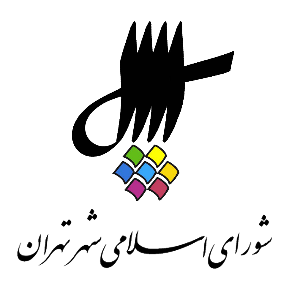 عناوین مندرجاتاعلام رسمیت جلسه و قرائت دستور.قرائت آیاتی از کلام الله مجید.بیانات جناب آقای محسن هاشمی رفسنجانی، رئیس محترم شورای اسلامی شهر تهران.نطق پیش‌ از دستور توسط سرکار خانم زهرا صدراعظم نوری عضو محترم شورای اسلامی شهر تهران.تذکرات اعضای شورا: (آقایان) سید محمود میرلوحی، مجید فراهانی.بررسی یک فوریت لایحه‌ی شماره‌ی 1202206/10 مورخ 30/10/97 شهردار محترم تهران در خصوص تعیین نرخ عوارض تردد در محدوده‌های مرکزی شهر تهران در سال 1398 به شماره‌ی ثبت 31603/160 مورخ 30/10/97.بررسی دو فوریت لایحه‌ی اعطای تخفیف به بدهکاران عوارض تردد در محدوده‌های تردد ممنوع شهر تهران در صورت تسویه‌ی بدهی تا پایان اسفند ماه سال 1397.بررسی یک فوریت لایحه‌ی شماره‌ی 1203917/10 مورخ 30/10/97 شهردار محترم تهران در خصوص تعیین عوارض تردد شبانه وسایل نقلیه‌ی باری در محدوده‌ی کامیون ممنوع شهر تهران در سال 1398 به شماره‌ی ثبت 31663/160 مورخ 30/10/97.بررسی لایحه‌ی شماره‌ی 1022605/10 مورخ 20/9/97 شهردار محترم تهران در خصوص تعیین عوارض محلی فعالیت بانک‌ها و موسسات مالی و اعتباری در شهر تهران به شماره‌ی ثبت 27313/160 مورخ 20/9/97 و قرائت گزارش مشترک کمیسیون‌های برنامه و بودجه، نظارت و حقوقی به شماره‌ی ثبت 30245/160 مورخ 17/10/97.بررسی لایحه‌ی شماره‌ی 1318106/10 مورخ 23/11/96 شهرداری تهران در خصوص اصلاحیه‌ی تبصره‌ی سوم مصوبه‌ی ایجاد وحدت رویه در نحوه‌ی اقدام مناطق 22 گانه شهرداری تهران در خصوص اخذ عوارض تأمین پارکینگ‌های تعهدی به شماره‌ی ثبت 30931/160 مورخ 23/11/96 و قرائت گزارش کمیسیون اصلی شهرسازی و معماری به شماره‌ی ثبت 29689/160 مورخ 12/10/97.بررسی لایحه‌ی شماره‌ی 983664/10 مورخ 12/9/97 شهردار محترم تهران در خصوص چگونگی محاسبه و اخذ بهای خدمات مدیریت پسماند به شماره‌ی ثبت 26124/160 مورخ 12/9/97 یک فوریت لایحه در صدو ششمین جلسه‌ی رسمی شورا مورخ 18/9/97 به تصویب رسیده است و قرائت گزارش مشترک کمیسیون‌های سلامت، محیط زیست و خدمات شهری، برنامه و بودجه) به شماره‌ی ثبت 30116/160 مورخ 17/10/97.بررسی لایحه‌ی شماره‌ی 520161/10 مورخ 21/5/97 شهرداری تهران در خصوص اصلاحیه‌ی مصوبه‌ی ساماندهی ابزارهای تبلیغات صنفی منصوب در شهر تهران به شماره‌ی ثبت 14054/160 مورخ 22/5/97 قرائت گزارش مشترک کمیسیون‌های سلامت، محیط زیست و خدمات شهری، برنامه و بودجه، شهرسازی و معماری به شماره‌ی ثبت 30567/160 مورخ 22/10/97.اعلام ختم جلسه و تاریخ تشکیل جلسه آینده.1- اعلام رسمیت جلسه و قرائت دستورمنشی {زهرا نژاد بهرام} ـ برنامه‌ی صد و نوزدهمین جلسه‌ی رسمی پنجمین دوره‌ی شورای اسلامی شهر تهران که به صورت فوق‌العاده در روز یکشنبه 7 بهمن 1397 از ساعت 9 لغایت 30/11 در محل تالار شورا برگزار می‌شود به شرح ذیل اعلام می‌گردد. الف ـ قرائت آیاتی از کلام الله مجید. ب ـ نطق پیش از دستور سرکار خانم زهرا صدراعظم نوری عضو محترم شورای اسلامی شهر تهران و ...ج ـ دستور جلسه. 2- قرائت آیاتی از کلام الله مجید.منشی {زهرا نژاد بهرام} ـ در خدمت قاری محترم قرآن محمدرضا پورزرگری هستیم. ایشان از 8 سالگی قرائت قرآن و حفظ را با آن آشنا شدند. بعد نفر اول مسابقات سراسری قرآن کریم سازمان اوقاف و امور خیریه در سال 73 بودند و همچنین نفر اول مسابقات بین‌المللی قرآن کریم جمهوری اسلامی ایران در رشته‌ی قرائت در همان سال بودند. ایشان به کشورهای مختلفی سفر کردند و قرائت قرآن کردند امروز در خدمت آقای پورزرگری هستیم برای تلاوت آیاتی چند از کلام‌الله مجید. محمدرضا پورزرگری {قاری قرآن} ـ سلام علیکم جمیعاً و رحمه الله. اعوذباللَّه مِن الشَّیطَان الرَّجیم.؛بِسمِ اللَّه الرَّحمن الرَّحِیم؛ اللَّهُ نُورُ السَّماواتِ وَ الْأَرْضِ مَثَلُ نُورِهِ کمِشْکاةٍ فیها مِصْباحٌ الْمِصْباحُ فی زُجاجَةٍ الزُّجاجَةُ کأَنَّها کوْکبٌ دُرِّی یوقَدُ مِنْ شَجَرَةٍ مُبارَکةٍ زَیتُونَةٍ لاشَرْقِیةٍ وَ لاغَرْبِیةٍ یکادُ زَیتُها یضی‌ءُ وَ لَوْ لَمْ تَمْسَسْهُ نارٌ نُورٌ عَلی نُورٍ یهْدِی اللَّهُ لِنُورِهِ مَنْ یشاءُ وَ یضْرِبُ اللَّهُ الْأَمْثالَ لِلنَّاسِ وَ اللَّهُ بِکلِّ شَی‌ءٍ عَلیمٌ * فی بُیوتٍ أَذِنَ اللَّهُ أَنْ تُرْفَعَ وَ یذْکرَ فیهَا اسْمُهُ یسَبِّحُ لَهُ فیها بِالْغُدُوِّ وَ الْآصالِ * رِجالٌ لاتُلْهیهِمْ تِجارَةٌ وَ لا بَیعٌ عَنْ ذِکرِ اللَّهِ وَ إِقامِ الصَّلاةِ وَ إیتاءِ الزَّکاةِ یخافُونَ یوْماً تَتَقَلَّبُ فیهِ الْقُلُوبُ وَ الْأَبْصارُ * لِیجْزِیهُمُ اللَّهُ أَحْسَنَ ما عَمِلُوا وَ یزیدَهُمْ مِنْ فَضْلِهِ وَ اللَّهُ یرْزُقُ مَنْ یشاءُ بِغَیرِ حِسابٍ *  صَدَقَ اللَّه العلی العَظیم؛(حضار صلوات فرستادند). رئیس {محسن هاشمی رفسنجانی} ـ  احسنت. خیلی ممنون لطف فرمودید. زحمت کشیدید. منشی {زهرا نژاد بهرام} ـ دست شما درد نکند. 3- بیانات محسن هاشمی رفسنجانی، رئیس شورای شهر تهران.رئیس {محسن هاشمی رفسنجانی} ـ خب بسم الله الرحمن الرحیم. هفته‌ی گذشته اگر به خاطر داشته باشید در جلسات فشرده‌ای که داشتیم فرآیند تصویب احکام برنامه‌ی سوم را به اتمام رساندیم و خوشبختانه وارد فرآیند تدوین برنامه‌ی عملیاتی و بودجه‌ی متناظر با برنامه‌ی سوم هستیم که همان بعد از اینکه این کار تمام شد متن احکام ابلاغ شد هم به هیئت تطبیق در فرمانداری و بعد هم به شهرداری تهران سرکار خانم اشرفی ارسال شده. ویراستاری هم انجام شد، خوشبختانه الان متنی داریم که ان‌شاءالله ویراستار شده‌ی آن را هم به اعضا ارسال می‌کنیم که نظراتی که دارند را اعلام بفرمایند. همان‌طور که می‌دانید خب برنامه‌ی سوم توسعه‌ی شهرداری تهران با چند چالش مواجه است که مهم‌ترین چالش‌هایی که داریم یکی کمبود نقدینگی و شرایط دشوار مالی شهرداری تهران است. چالش دوم‌مان شرایط خاص کشور است در شرایط بد اقتصادی و در وضعیت خوب اقتصادی نیستیم و در نهایت چالش سوم عدم اولویت‌بندی و هدایت راهبردی فعالیت مدیریت شهری است که البته برنامه‌ی سوم در صورتی که برنامه‌ی عملیاتی و بودجه‌ درست نوشته بشود می‌تواند هر سه‌ی این چالش‌ها را ان‌شاءالله حل بکند و قطعاً می‌توانیم با همکاری و همفکری این موانع را از جلوی پای شهرداری برداریم. من امیدوارم که معاونت برنامه‌ریزی شهرداری هر چه سریع‌تر نسبت به تدوین برنامه‌ی عملیاتی و بودجه‌ی متناظر با آن اقدام به موقع انجام بدهد و ما منتظریم که با استفاده از خرد جمعی و تعامل با بدنه‌ی مدیریت شهری ان‌شاءالله از کارشناسان استفاده‌ی ویژه‌ای بکنیم و از رسانه‌ها و افکار عمومی هم می‌خواهیم که ما را در این مسیر ان‌شاءالله کمک بفرمایند. اگر اجازه بدهید وارد فعالیت‌های بعدی می‌شویم. یک نطق قبل از دستور داریم سرکار خانم نوری بفرمایید. 4- قرائت نطق پیش از دستور توسط زهرا صدراعظم نوری، عضو شورای اسلامی شهر تهران.زهرا صدراعظم نوری {عضو شورا} ـ بسم الله الرحمن الرحیم. عرض سلام و صبح بخیر دارم خدمت اعضای محترم شورا و حضار گرامی، معاونین محترم شهردار تهران و اصحاب رسانه و همه‌ی عزیزانی که در جلسه شرف حضور دارند. نطق من، من در هفته‌ی پیش این را آماده کرده بودم ولی به دلیل اینکه احکام برنامه را داشتیم مورد بحث و بررسی قرار می‌دادیم و در یک Force ای قرار داشتیم که هیچ نطق و تذکری در واقع در دستور قرار نمی‌گرفت به امروز منتقل شد. بسم الله الرحمن الرحیم. تاریخ ایران، تاریخ ایران زمین مملو از رشادت‌های قهرمانانی است که جان عزیز خود را فدای امنیت و آسایش ملت خویش کرده‌اند. قهرمانانی که زندگی‌شان ناجی زندگی دیگران و مرگ‌شان تولد دوباره‌ی ارزش‌های انسانی است. یکی از روزهایی که رشادت جان برکفان کشور در یاد و خاطره‌ی همه‌ی ایرانیان زنده می‌ماند روز حادثه‌ی فروریزش ساختمان پلاسکو است. این حادثه قامت قهرمانان آتش‌نشان و چندین نفر از هموطنان عزیزمان را شکست و غمی جانکاه قلب ایرانیان را به درد آورد. ضمن گرامیداشت یاد و خاطره‌ی شهدای آتش‌نشان پلاسکو باید تأیید کرد که پلاسکو اولین و آخرین حادثه‌ای نیست که آتش‌نشانان ایثارگرانه در برابر مخاطرات جان خود را به خطر می‌اندازند. حادثه‌ی آتش‌سوزی و تخریب ساختمان پلاسکو محصول هم‌افزایی عوامل گوناگونی است که توجه و حذف یک یا چند مورد از آن می‌توانست سرنوشت جان باختگان، مال باختگان و سازه‌ی تاریخی پلاسکو را تغییر دهد. در شرایطی که در تهران مراکز جمعیتی نظیر پلاسکو کم نیستند انتظار می‌رود که پس از سپری شدن دو سال از حادثه‌ی تلخ پلاسکو و علی‌رغم تأکیدات مقام معظم رهبری، ریاست محترم جمهوری و تشکیل کمیته‌های متعدد در دولت، مجلس و شورای شهر و سایر نهادهای مرتبط و انجام مجموعه‌ای از مطالعات و بر اساس آسیب‌شناسی‌های انجام شده نسبت به رفع خلأهای قانونی تدوین ضوابط، شفاف نمودن مسئولیت‌ها، اصلاح رویه‌ها و چگونگی مقابله با این حوادث و ارتقاء ایمنی اماکن و ساختمان‌ها اقدام می‌شد و شایسته بود هم‌چون سرعت عمل تلاش‌گران آتش‌نشان که در راستای انجام مأموریت خود ایثار نموده و جان خود را فدا می‌کنند، مسئولین و دستگاه‌های اجرایی بدون تعلل و از بین رفتن فرصت نسبت به اصلاح فرآیندها، سیاست‌های بازدارنده اقدامات پیشگیرانه و ایمنی فضاهای شهری با همت و جدیت بیشتر عمل کنند و تغییر محسوسی در وضعیت عواملی که بالقوه می‌تواند منجر به بحرانی، به بحرانی مشابه بحران پلاسکو باشد ایجاد می‌کردند اما در واقع چنین نشد. در واقع فروریزی پلاسکو شوکی بود که مسئولین و برنامه‌ریزان و جامعه باید از آن برای بازنگری در ساختار و فرآیندها استفاده کنند، اما تاکنون چنین نشده است. بر اساس گزارش‌ها و خروجی‌های آسیب‌شناسی کمیته‌های فوق‌الذکر مسئولیت نگهداری از ساختمان بر عهده‌ی مالک بوده است ولی با وجود اخطارهای مختلف مبنی بر ناایمن بودن ساختمان مالک اقدام مؤثری جهت رفع خطر انجام نداده است. وزارت تعاون، کار و رفاه اجتماعی در بازرسی حفاظت فنی از کارگاه‌های واقع در ساختمان پلاسکو کوتاهی نموده که خلاف وظایف قانونی خود می‌باشد. وزارت راه و شهرسازی در اجرای مقررات ملی ساختمان به ویژه‌ی مبحث 22 کم توجه بوده است. به استناد گزارش‌های فوق سازمان آتش‌نشانی و خدمات ایمنی تهران تا حدودی به تکالیف خود در بازرسی از ساختمان‌ها، ابلاغ اخطارها و دستورالعمل‌های ایمن‌سازی عمل کرده اما باید اذعان داشت به دلیل اینکه این سازمان ابزار قانونی لازم برای ملزم نمودن اشخاص جهت تحقق الزامات و ضوابط قانونی ایمنی را در اختیار ندارد اقدامات این سازمان مؤثر نبوده است. سازمان آتش‌نشانی در عمل به وظایف خود علی‌رغم محدودیت‌های منابع مالی تاکنون حدود 22000 ساختمان ناایمن را شناسایی کرده است اما با توجه به خلأهای موجود در قوانین و مقررات، سرعت ایمن‌سازی آن بسیار کند بوده و با هماهنگی‌های به عمل آمده با مراجع قضایی تنها 30 ساختمان، تنها 30 ساختمان از این 22000 ساختمان ناایمن ملزم به ایمن‌سازی شده‌اند و در حال حاضر از شرایط نسبتاَ ایمنی برخوردارند. باید توجه داشت که شمار بسیار زیادی از ساختمان‌های مرتفع قدیمی حتی ساختمان‌های جدید، مهم و حساس که روزانه پذیرای کثیری از شهروندان و تجهیزات مهم می‌باشند از آسیب‌پذیری بالایی در برابر حوادث طبیعی و انسان‌ساز برخوردارند. بررسی‌های به عمل آمده اگر چه نشان‌دهنده‌ی کاستی در قوانین، تجهیزات، کمبود در استانداردها، نواقص در بسیاری از ملاحظات فنی است اما شواهد و گزارش سازمان آتش‌نشانی نشان می‌دهد اگر حداقل‌های ... اینجا را عنایت بفرمایید، اگر حداقل‌هایی از استانداردهای ایمنی در ساختمان‌ها رعایت شود شاید دیگر شاهد حوادثی چون پلاسکو و آتش‌سوزی‌های گسترده نباشیم. لازم به ذکر است بر اساس گزارش کمیته‌ی ملی حادثه‌ی پلاسکو 6/7 درصد منازل مجهز به اعلام حریق هستند. یعنی کمتر از 8 درصد منازل ما سیستم اعلام حریق دارند. رئیس {محسن هاشمی رفسنجانی} ـ خانم نوری 10 دقیقه ...زهرا صدراعظم نوری {عضو شورا} ـ 5 درصد منازل مجهز به شلنگ آتش‌نشانی هستند و 28 درصد منازل مجهز مجهز به کپسول آتش‌نشانی و متأسفانه 63 درصد منازل فاقد هر گونه تجهیزات ایمنی در برابر آتش هستند. نکته‌ی دیگری که در این فرصت لازم می‌دانم توجه اعضای محترم شورا را به آن جلب نمایم اینکه شورای اسلامی شهر تهران در اوایل دوره‌ی پنجم مصوبه‌ای مبنی بر تشکیل کمیته‌ی ارتقاء ایمنی ساختمان‌های شهر تهران جهت پیگیری تحقق خروجی‌ها و پیشنهادات گزارش‌های تهیه شده در کارگروه‌های دولت و مجلس به تصویب رساند. این کمیته قرار بود با 11 عضو از دستگاه‌ها با برگزاری در جهت اصلاح ساختار و سازوکار لازم بررسی بکند وضعیت ساختمان‌ها را و بر اساس مبحث 22 مقررات ملی ساختمان جنبه‌ی عملیاتی آن را مورد بحث و بررسی قرار بدهد تا نسبت به رفع خطر ساختمان‌های پرخطر اقداماتی انجام بدهد و هر 3 ماه یکبار گزارش را به شورای شهر بدهد. تاکنون از روند اجرای مصوبه و تشکیل جلسه گزارشی ارائه نشده و متأسفانه به خروجی مؤثری نرسیده که من از هیئت رئیسه‌ی محترم به ویژه‌ی رئیس محترم شورا درخواست می‌کنم که مصوبات شورا را سازوکاری فراهم بکنند که قابل پیگیری باشد تا این مصوبات عملی بشود. در پایان از فرصت استفاده می‌کنم بر ضرورت و لزوم رفع خلأهای فعلی در ساختار بازرسی ادواری از وضعیت تعمیر و نگهداری ساختمان‌های موجود به خصوص اماکن عمومی و کارگاه‌های صنفی مطابق مقررات مبحث 22 مقررات ملی ساختمان و لزوم پیاده‌سازی سازوکارهای لازم برای ترویج ساختمان‌های خود ایمن با هماهنگی دستگاه‌های اجرایی و استفاده از مشارکت عموم شهروندان تأکید نموده و بر اقدامات اجرایی شورا و کمیته‌های مرتبط در راستای وظایف محوله و به منظور پایداری و افزایش تاب‌آوری و ارتقاء ایمنی شهر برای حفاظت از جان و مال شهروندان توجه و اهتمام معمول دارند. امید است با هماهنگی و همکاری بیشتر و رعایت ضوابط و مقررات شهری امن و به دور از مخاطرات داشته باشیم. رئیس {محسن هاشمی رفسنجانی} ـ خیلی ممنون. زهرا صدراعظم نوری {عضو شورا} ـو السلام علیکم و رحمه الله. رئیس {محسن هاشمی رفسنجانی} ـ لطف فرمودید. تذکر بفرمایید. 5- تذکرات اعضای شورا: سید محمود میرلوحی، مجید فراهانی.منشی {زهرا نژاد بهرام} ـ بله دو تا تذکر داریم. آقای میرلوحی. سید محمود میرلوحی {عضو شورا} ـ بسم الله الرحمن الرحیم. من روز سه‌شنبه و چهارشنبه توفیق داشتم که روزهای بدون خودرو را در واقع تجربه کنم لذا ملاحظه کردم که دیدم وقتی می‌رفتم در دیدار با مدیران آتش‌نشانی در خیابان آزادی دیدم که پل‌های عابر پیاده‌ی دانشگاه شریف متأسفانه روز سه‌شنبه متوقف بود. آمدم پل مدیریت دیدم متأسفانه روز چهارشنبه باز ... رئیس {محسن هاشمی رفسنجانی} ـ پله برقی‌های‌شان را می‌گویید؟سید محمود میرلوحی {عضو شورا} ـ بله بله پله برقی‌ها متوقف بود. آمدم دیروز هم باز آمدم دیدم پله برقی عرض کنم خدمت‌تان که آتی‌ساز در واقع روبه‌روی چمران روبه‌روی آتش‌ساز متوقف است. پیگیری کردم با زیباسازی متوجه شدم یک نقیصه‌ای در اینجا هست که من از آقای دکتر حناچی خواهش می‌کنم زودتر این موازی‌کاری‌هایی که باعث متأسفانه ناکارآمدی، هزینه‌ی زیاد و اختلال در کارها شده فیصله پیدا بکند. لذا به یکی زنگ می‌زنیم، می‌گویند که برق‌ آن را اداره‌ی برق قطع کرده، یکی را زنگ می‌زنیم می‌گویند در منطقه است، یکی را زنگ می‌زنیم زیباسازی. به نظر می‌آید یک نوعی بی‌انضباطی در ساختار این کار هست. من خواهش کردم که تذکر من هم تذکری است هم به آقای شهردار هم به اداره‌ی برق که در این‌گونه موارد اگر من واقعاً حالا امیدوارم این‌طور نباشد ولی حالا اگر اداره‌ی برق بیاید پله برقی را قطع کند که باید تأسف خورد و به آقای فرماندار هم رونوشت دادم بلکه این مسأله رسیدگی بشود. یعنی تا این‌قدر مثلا اداره‌ی برق ما حاضر است برود پله برقی مردم را قطع کند. رئیس {محسن هاشمی رفسنجانی} ـ نه هنوز که مطمئن نیستید که خیلی فشار نیاورید. سید محمود میرلوحی {عضو شورا} ـ حالا عرض می‌کنم که به خاطر من ... رئیس {محسن هاشمی رفسنجانی} ـ خواهش می‌کنم. سید محمود میرلوحی {عضو شورا} ـ من به هر سه جا تذکر دادم چون بررسی‌های من در این مدت، چون هنوز آقای، آقای مهندس من در بررسی‌های‌ام عرض کردم ببینید از چهارشنبه تا حالا دارم فکر کردم زیباسازی است بعد آن گفت نه منطقه‌ی 2 است، منطقه‌ی 2 را پیگیری کردم، من پیگیری‌های خود را ... رئیس {محسن هاشمی رفسنجانی} ـ وقتی مطمئن هستید برق را بگویید. سید محمود میرلوحی {عضو شورا} ـ بله لذا من دارم عرض می‌کنم که اگر چنین باشد باید تأسف خورد و نشانه‌ی نوعی بی‌انضباطی در ساختار و تشکیلات و ناکارآمدی است. و السلام. منشی {زهرا نژاد بهرام} ـ خیلی متشکر. منشی {زهرا نژاد بهرام} ـ آقای فراهانی. مجید فراهانی {عضو شورا} ـ بسم الله الرحمن الرحیم. تذکر من در خصوص بحث تأخیری است که در بودجه‌ی، ارائه‌ی بودجه‌ی سال 98 اتفاق افتاده که متن تذکر را قرائت می‌کنم. بودجه به عنوان سند مدیریت مالی و عملکردی یک ساله‌ی مدیریت شهری مهم‌ترین ابزار برای تعیین جهت‌گیری‌ها، خدمات، اقدامات و فعالیت‌های شهرداری، سازمان‌ها، شرکت‌ها و مؤسسات وابسته به آن است که می‌بایست جامع، واقعی، دقیق و انعطاف‌پذیر و متعادل تنظیم و در موعد مقرر برای بررسی و تصویب به شورای اسلامی شهر ارائه گردد. بر اساس نص صریح ماده‌ی 67 قانون شهرداری‌ها که اشاره می‌کند شهرداری مکلف است منتها تا روز آخر دی ماه بودجه‌ی سالیانه‌ی خود را به شورا پیشنهاد نماید و شورا نیز باید قبل از اسفند ماه هر سال آن را رسیدگی و تصویب کند. بر اساس این نص صریح اکنون پس از گذشت 7 روز از آخرین مهلت ارائه‌ی بودجه، هنوز لایحه از سوی شهرداری به شورا تنظیم نشده است. بر همین اساس در اجرای بند 3 ماده‌ی 71 قانون شوراهای اسلامی کشور درباره‌ی ارائه‌ی به موقع بودجه‌ی سال 98 شهرداری تهران سازمان‌ها، شرکت‌ها و مؤسسات وابسته به آن به شهرداری تهران تذکر می‌دهم. امیدوارم با اقدام مؤثر، به موقع و اهتمام جناب آقای دکتر حناچی شهردار محترم تهران در ارائه‌ی هر چه سریع‌تر بودجه و همراهی یکایک شما همکاران محترم در جریان بررسی و تصویب بودجه‌ی سال 98 به روند تبعیض و تفاوت بعضاً 2 برابری سرانه‌ی بودجه‌ی یک شهروند ساکن در مناطق شمالی شهر تهران در مقایسه با شهروند ساکن در مناطق جنوبی شهر تهران پایان دهیم و برای تهران شهری برای همه اقدامی شایسته و مؤثر به عمل آوریم. خدایا چنان کن سرانجام کار، تو خشنود باشی و ما رستگار.منشی {زهرا نژاد بهرام} ـ روشن است، روشن است. رئیس {محسن هاشمی رفسنجانی} ـ خیلی ممنون. لطف فرمودید. اگر اجازه بدهید وارد دستورات بعدی می‌شویم.6- بررسی یک فوریت لایحه‌ی شماره‌ی 1202206/10 مورخ 30/10/97 شهردار تهران در خصوص تعیین نرخ عوارض تردد در محدوده‌های مرکزی شهر تهران در سال 1398 به شماره‌ی ثبت 31603/160 مورخ 30/10/97.رئیس {محسن هاشمی رفسنجانی} ـ اولین دستورمان البته یک دو فوریتی است که امروز صبح جناب آقای حناچی فرستادند مربوط به هم‌اندیشی به من دادند این مربوط به اعطای تخفیف به بدهکاران عوارض تردد در محدوده‌های تردد ممنوع شهر تهران در صورت تسویه‌ی بدهی تا پایان اسفند ماه 97 که قرار شد خود ایشان در جلسه شرکت کنند به بنده گفتند 9 و 45 دقیقه تشریف می‌آورند. من منتظر می‌شوم که ایشان تشریف بیاورند این را توضیح می‌دهند. بله چون قرار شد در دو فوریتی‌ها شهردار خودشان در جلسه باشند. منشی {زهرا نژاد بهرام} ـ گفتند می‌آیند؟ رئیس {محسن هاشمی رفسنجانی} ـ الان گفتند تشریف می‌آورند. پس اگر اجازه بدهید دستور بعدی را پیش می‌بریم تا ایشان تشریف بیاورند. 1. بفرمایید. منشی {زهرا نژاد بهرام} ـ بله بررسی یک فوریت لایحه‌ی شماره‌ی 1202206/10 مورخ 30/10/97 شهردار محترم تهران در خصوص تعیین نرخ عوارض تردد در محدوده‌های مرکزی شهر تهران در سال 1398 به شماره‌ی ثبت 160 مورخ 30/10/97. آقای چه کسی از طرف‌اش دفاع می‌کند؟ خانم اشرفی شما صحبت می‌کنید. خود آقای امامی. یک فوریت ... منشی {بهاره آروین} ـ آقای پور سید آقایی. منشی {زهرا نژاد بهرام} ـ آقای پور سید آقایی بالاخره ... باشد بالاخره یک نفر باید صحبت کند. رئیس {محسن هاشمی رفسنجانی} ـ به اندازه‌ی کافی هستند معاونین هر کدام می‌خواهند صحبت کنند. منشی {زهرا نژاد بهرام} ـ معاون بله هر کدام‌تان که می‌خواهید. محسن پورسیدآقایی {معاون حمل و نقل و ترافیک شهرداری تهران} ـ بسم الله الرحمن الرحیم. چون بحث فقط در مورد فوریت موضوع هست ... با توجه به اینکه باید تا 15 بهمن ماه لایحه‌های عوارضی مصوب بشود، بنابراین خواهش ما این بود که با یک فوریت‌ آن موافقت بشود که کار بررسی‌های‌ آن هم خوشبختانه شروع شده در کمیسیون‌ها و دیروز و امروز در واقع کمیسیون‌ها دارند بررسی می‌کنند ان‌شاءالله برای جلسه‌ی یکشنبه‌ی هفته‌ی آینده که روز چهاردهم هست بتواند این به صحن برسد و در واقع در صحن بررسی نهایی‌ آن صورت بگیرد. من توضیح خاصی به نظرم نمی‌رسد. منشی {زهرا نژاد بهرام} ـ مخالف یک فوریت. آقای علیخانی. محمد علیخانی {عضو شورا} ـ بله. بسم الله الرحمن الرحیم. در مورد لایحه‌ای که برای تعیین نرخ عوارض ورود به محدوده‌ی طرح ترافیک برای سال 98 پیشنهاد شده و تقاضای فوریت دارند یک فوریت به دلایلی من مخالف هستم که آن‌ها را به آن اشاره می‌کنم. اولاً در مصوبه‌ی سال 97 مصوبه‌ای که ما برای اجرا دادیم ماده‌ی 9 اذعان می‌کند که شهرداری تهران مکلف است گزارش عملکرد این مصوبه را هر 3 ماه یک بار به شورای اسلامی شهر تهران ارائه نماید. ببینید باید هر 3 ماه گزارش می‌دادند هیچ گزارشی دوستان الان مکتوب ما نداریم که داده باشند. ما چند روز پیش هم مکاتبه کردیم من نامه زدم به آقای مهندس هاشمی از ایشان خواستم که قبل از آغاز بررسی تأکید کنند که هر چه سریع‌تر این گزارش به دست ما برسد که تا این لحظه نرسیده این یکی از دلایل مهم هست که بالاخره ما برای تعیین نرخ جدید نیاز داریم که به آن گزارشات که مستند هست داشته باشند. خب مطلب بعدی بحث زیرساخت هست که آماده نیست. ما مصوبه‌ای که سال گذشته داشتیم و پیش‌بینی بودجه‌ای که در بودجه داشتیم چهارصد و حدود 70 میلیارد درآمد قرار بوده برای درآمدها داشته باشیم. اولاً طبق اعلام کتبی شهردار محترم تهران فقط 60 میلیارد به حساب خزانه واریز شده ... رئیس {محسن هاشمی رفسنجانی} ـ آقای علیخانی روی اولویت‌ آن ... محمد علیخانی {عضو شورا} ـ نه ... رئیس {محسن هاشمی رفسنجانی} ـ روی فوریت آن صحبت کنید. محمد علیخانی {عضو شورا} ـ این‌ها هست. رئیس {محسن هاشمی رفسنجانی} ـ روی محتوا وارد نشوید. محمد علیخانی {عضو شورا} ـ همین است برای اینکه فوریت دیگر دلیلی ندارد که ما فوریت بگذاریم برای افزایش نرخ برای اینکه شما همان نرخی که تصویب کردید 470 میلیارد پیش‌بینی کردید آن محقق نشده چه طور دوباره ما می‌خواهیم بیاییم افزایش بدهیم وقتی زیرساخت‌ات آماده نیست اول بروید زیرساخت را آماده کنید بعد دوباره پیشنهاد بیاورید. پس هیچ فوریتی از نظر من این به اصطلاح ندارد و برای چی نگه می‌دارند به اصطلاح روز امروز که چندم بهمن هست؟ منشی {زهرا نژاد بهرام} ـ هفتم. محمد علیخانی {عضو شورا} ـ هفتم بهمن می‌آورند لایحه را و می‌گویند ما دقیقه‌ی نودی می‌کنند و می‌گویند ما وقت نداریم. خب شما که تازه نیامدی آقای پور سید آقایی شما سال دوم هست که آنجا هستید. سال گذشته می‌گفتیم حالا تازه آمدید ولی امسال که وقت داشتید می‌توانستید زودتر بیاورید لایحه را. رئیس {محسن هاشمی رفسنجانی} ـ البته لایحه را سی‌ام، 30/10 فرستادند ما هفتم در دستور گذاشتیم. محمد علیخانی {عضو شورا} ـ برای ما 30/10 فرستادند؟ منشی {زهرا نژاد بهرام} ـ بله. محمد علیخانی {عضو شورا} ـ خب 30/10 باشد یک هفته است دیگر یک هفته است می‌توانستند یک ماه قبل بدهند و می‌گذارند دقیقه‌ی نود می‌آورند و اعلام می‌کنند که به هر حال ... رئیس {محسن هاشمی رفسنجانی} ـ دست شما درد نکند خب یک موافق ... منشی {زهرا نژاد بهرام} ـ آقای رسولی. رئیس {محسن هاشمی رفسنجانی} ـ ببینید الان یک فوریت مطرح است آقای علیخانی به عنوان رئیس کمیسیون حمل و نقل نظر خودشان را دادند الان یک مخالف و یک موافق صحبت بکند. منشی {زهرا نژاد بهرام} ـ آقای رسولی موافق دارند حرف می‌زنند. رئیس {محسن هاشمی رفسنجانی} ـ مخالف اول صحبت کند. منشی {زهرا نژاد بهرام} ـ می‌گویند اول مخالف صحبت کند. آقای علیخانی به عنوان کمیسیون نظر دادند. سید حسن رسولی {عضو شورا} ـ خب مخالف صحبت کردند دیگر. رئیس {محسن هاشمی رفسنجانی} ـ بله ایشان مخالف به عنوان رئیس کمیسیون نظر دادند. سید حسن رسولی {عضو شورا} ـ یعنی دو تا مخالف می‌خواهند صحبت کنند. رئیس {محسن هاشمی رفسنجانی} ـ نه خب رئیس کمیسیون گزارش‌اش را بدهد نسبت به آن. سید حسن رسولی {عضو شورا} ـ این گزارش ایشان مخالفت کردند. رئیس {محسن هاشمی رفسنجانی} ـ خب باشد شما پس موافق صحبت کنید. سید حسن رسولی {عضو شورا} ـ بسم الله الرحمن الرحیم. رئیس {محسن هاشمی رفسنجانی} ـ چرا نامه‌ی کمیسیون روی‌ آن هست. نامه اینجا است قبل‌ آن ... منشی {زهرا نژاد بهرام} ـ فوریت‌ آن. منشی {بهاره آروین} ـ فوریت‌ آن ... رئیس {محسن هاشمی رفسنجانی} ـ به خاطر اینکه فوریت‌ آن آمد من به کمیسیون‌ها فرستادم برای همین ایشان گزارش داده روی‌ آن. سید حسن رسولی {عضو شورا} ـ علت موافقت من با یک فوریت طرح این نکاتی است که به اختصار عرض می‌کنم. اولاً همان‌طور که در لایحه آمده ما حداکثر تا 15/11 باید تمامی عناوینی که بر آن اساس می‌خواهیم عوارض از شهروندان دریافت بکنیم را به عنوان بخش اصلی منابع پایدار درآمدی شهرداری را در شورا تعیین تکلیف کنیم، امروز هفتم بهمن است و هشت روز دیگر بیشتر فاصله نداریم. نکته‌ی دوم اینکه مخالفت‌هایی که برادرم آقای مهندس علیخانی اعلام فرمودند که من هم با بخش قابل توجهی‌اش موافق هستم ایرادهای محتوایی بود آقای رئیس اینکه شهرداری و آقای دکتر پور سید آقایی 3 ماه یکبار باید گزارش می‌دادند یا قصور داشتند یا تقصیر داشتند این‌ها بحث‌هایی هست که به هر حال به اصل اینکه ما برای سال 98 در شرایطی که اقتصاد و مالیه‌ی شهرداری وضعیت نامناسبی دارد نبایستی تعلل بکنیم به دلیل اینکه گزارش 3 ماه دریافت نکردیم به نظر من تردیدی نیست به خصوص اینکه بحث وضع عوارض برای ورود به محدوده‌ی طرح ترافیک که تنها اختیار شورای اسلامی شهر تهران هست علاوه بر ابعاد مالی که برای شهرداری دارد، ابعاد اجتماعی دارد، ابعاد ترافیکی دارد و لذا من فکر می‌کنم که اگر اعضای محترم شورا موافقت کنند به یک فوریت‌اش امروز رأی بدهیم همه‌ی نکاتی که آقای مهندس علیخانی به عنوان رئیس کمیسیون تخصصی فرمودند در ارجاعی که به دو تا ... کمیسیون داده می‌شود به طور طبیعی کمیسیون اصلی، کمیسیون حمل و نقل و ترافیک است که خود آقای مهندس علیخانی ریاست‌ آن را بر عهده دارند، کمیسیون فرعی هم کمیسیون برنامه بودجه می‌شود که ما در خدمت‌شان هستیم. رئیس {محسن هاشمی رفسنجانی} ـ خیلی ممنون بفرمایید. سید حسن رسولی {عضو شورا} ـ بنابراین من خواهش می‌کنم به دلیل ضیق وقت به فوریت‌ آن رأی بدهید. رئیس {محسن هاشمی رفسنجانی} ـ خب یک فوریت را رأی می‌گیریم. کافی است. ببینید یک عوارضی است درخواست تمدید عوارض و قیمت جدید است. بله همان‌طوری که فرمودند تا پانزدهم ما باید این‌ها را تصویب بکنیم. البته امروز اگر تصویب بشود یک فوریت ... من این را می‌فرستم فوری برمی‌گردانم به کمیسیون سه‌شنبه می‌گذاریم در دستور مجدداً تمام یک فوریت‌هایی که امروز به عنوان عوارض آمده امروز که بحث می‌شود به کمیسیون‌ها می‌رود و دوباره سه‌شنبه در دستور گذاشته می‌شود که ما بتوانیم به موقع تصمیمات‌مان را در شورا بگیریم که چیزی بلاتکلیف و بدون تصمیم نمانده. خب یک فوریت را به رأی می‌گذاریم خواهش می‌کنم. منشی {بهاره آروین} ـ دوستان یک فوریت لایحه‌ی تعیین نرخ عوارض تردد در محدوده‌های مرکزی در حال رأی‌گیری هستیم. یک فوریت لایحه. دوستان یک فوریت لایحه در حال رأی‌گیری هستیم. آقای اعطا، آقای فراهانی، آقای حق‌شناس ... آقای اعطا و آقای حق‌شناس. یک فوریت لایحه‌ی تعیین نرخ عوارض تردد. رئیس {محسن هاشمی رفسنجانی} ـ فوریت را رأی بدهید، رأی بدهید. رأی دادند؟ آقای نظری فقط شما رأی ... منشی {بهاره آروین} ـ آقای اعطا است. رئیس {محسن هاشمی رفسنجانی} ـ آقای نظری رأی ایشان چی هست؟ منشی {بهاره آروین} ـ نه آقای اعطا بودند ثبت شده. رئیس {محسن هاشمی رفسنجانی} ـ آقای اعطا بودند. پس چه کسی بود عکس‌اش ... منشی {بهاره آروین} ـ 10 موافق، 6 مخالف از 17 نفر از حاضرین یک فوریت لایحه به تصویب رسید. رئیس {محسن هاشمی رفسنجانی} ـ خب، خب این را ما می‌فرستیم آقای علیخانی می‌فرستیم به کمیسیون، فوری و کمیسیون‌های مختلف تصمیم می‌گیریم. یادتان باشد چون من این را قبلاً فرستادم. دیگر منتظر نباشید نامه‌ی من بیاید چون عجله داریم منتظر نامه‌ی ارسال نباشید همین صحبت را به عنوان نامه‌ی ارسال فرض کنید. کمیسیون حمل و نقل و کمیسیون برنامه بودجه روی‌ آن کار بکنند. 7- بررسی دو فوریت لایحه‌ی اعطای تخفیف به بدهکاران عوارض تردد در محدوده‌های تردد ممنوع شهر تهران در صورت تسویه‌ی بدهی تا پایان اسفند ماه سال 1397.رئیس {محسن هاشمی رفسنجانی} ـ خب جناب آقای حناچی تشریف آوردند برای یک موضوع دو فوریتی که بنده می‌خوانم این دو فوریتی مربوط به اعطای تخفیف جهت بدهکاران عوارض تردد در محدوده‌های تردد ممنوع شهر تهران در صورت تسویه‌ی بدهی تا پایان اسفند ماه سال 1397 شما خودتان توضیح می‌دهید یا جناب آقای پورسیدآقایی؟ آقای حناچی شما صحبت می‌کنید یا آقای پورسید‌آقایی؟ آقای پور سید آقایی بفرمایید. این یک موضوع دو فوریتی است که اگر الان رأی بیاورد همین جا رسیدگی می‌کنیم. سید حسن رسولی {عضو شورا} ـ هیچ سابقه‌ای از آن نداریم. رئیس {محسن هاشمی رفسنجانی} ـ تازه همین صبح رسیده دست‌مان آقای ... بعد از صبحانه رسیده خیلی داغ است. علی اعطا {عضو شورا} ـ آقای مهندس تکثیر نمی‌کنید. رئیس {محسن هاشمی رفسنجانی} ـ تکثیر، موضوع‌ آن ساده است خیلی پیچیده نیست در حد ... محسن پورسیدآقایی {معاون حمل و نقل و ترافیک شهرداری تهران} ـ خیلی موضوع ... رئیس {محسن هاشمی رفسنجانی} ـ در حد IQ اعضا خیلی پایین‌تر است. خیلی ساده می‌توانید تصمیم‌گیری کنید. محسن پورسیدآقایی {معاون حمل و نقل و ترافیک شهرداری تهران} ـ بسم الله الرحمن الرحیم. رئیس {محسن هاشمی رفسنجانی} ـ می‌گویند اگر کسی زودتر بیاید بدهی‌اش را پرداخت کند به او یک تخفیفی می‌دهند. می‌خواهند مردم را مجاب کنند که بیایند بدهی‌های‌شان را زودتر بدهند. مثل این ... محسن پورسیدآقایی {معاون حمل و نقل و ترافیک شهرداری تهران}ـ بله در مصوبه‌ی طرح ترافیک در واقع 97 ما یک جدولی آنجا پیشنهاد دادیم و مصوب شد در شورا که اگر افراد زمانی که وارد طرح ترافیک می‌شوند در حساب‌شان شارژ داشته باشند با ضریب 8/0 محاسبه بشود عوارض اگر پرداخت نکردند و دیر شد با ضریب 1 محاسبه بشود عوارض‌شان. در واقع ما در آن موضوع چون قانوناً جریمه ممکن نبود مصوب شورای شهر بشود و جریمه‌ی قانون مجلس می‌خواهد به این ترتیب عمل کردیم که اگر به موقع پرداخت کردند ضریب‌ آن 8/0 است و اگر به موقع پرداخت نکردند و بدهکار شدند با ضریب 1 بدهی‌شان محاسبه بشود. الان رقم قابل توجهی از خودروها بدهکار شدند که دلیل‌ آن این بوده که اولاً خیلی در واقع این سال اول بود که شهرداری عوارض طرح ترافیک را هر کسی پرداخت نمی‌کرد به حساب بدهی‌ آن ثبت می‌کرد، مردم بخش مهمی‌شان اصلاً مطلع نشده بودند اول‌اش که شهرداری دیگر موضوع‌اش مثل سال‌های گذشته نیست که فقط جریمه را پلیس جریمه کند یا نکند. هر کسی عوارض طرح ترافیک‌اش را هم پرداخت نکند ما این را رفتیم به حساب بدهی‌اش ثبت کردیم و شروع کردیم به آن‌ها SMS دادن که آقا شما این‌قدر آمدید و رفتید و بدهکار شده‌اید. الان مواجه به این هستیم که بیش از 300 میلیارد تومان مردم بدهکار هستند در پلاک‌های‌شان، بر اساس همین ضریب 8/0 یعنی اگر پول‌اش را به موقع می‌دادند با این ضریب 300 میلیارد باید به موقع پرداخت می‌کردند و این الان رفته به حساب بدهی‌شان نشسته. با توجه به اینکه بخشی زیادی از مردم مراجعه کردند که آقا ما نمی‌دانستیم که امسال شما بدهی‌ها را دارید ثبت می‌کنید و ما باید بیاییم این عوارض را خارج از جریمه‌ی پلیس پرداخت کنیم. بنابراین چون مطلع نبودیم سال اول بوده ما را دیگر نیایید دوباره یک ضریب 1 را هم به ما اضافه کنید عملاً 25 درصد هم بخواهید بیشتر بگیرید. همین بدهی را در واقع بپذیریم که اگر تا آخر سال، تا آخر سال 97 آمدند بدهی‌های خودشان را پرداخت کردند در واقع از آن جدول شماره‌ی 4 ما همان ضریب 8/0 را که قبلاً مصوب شده بود همان ضریب را اعمال کنیم و از اعمال ضریب 1 فعلاً تا آخر سال صرفه‌نظر کنیم اگر کسی تا آخر سال پرداخت نکرد سال آینده آن وقت بدهی‌اش را با ضریب 1 منتقل کنیم به حساب بدهی‌اش. ما برای این کار مثل قبض عوارض نوسازی قبض چاپ کردیم و در واقع آماده کردیم که برای همه‌ی مردم قبض بفرستیم به آدرس محل سکونت‌شان عین قبض عوارض نوسازی بدانند که تا این تاریخ این مقدار بدهی دارند و بیایند پرداخت کنند و در قبض هم در واقع همین کار را کردیم گفتیم بدهی اصل شما این‌قدر بوده اگر ضریب 8/0 را امروز شما تصویب کنید به عنوان بخشودگی این ضریب کم کردیم از آن‌ها، گفتیم این مقدارش را اگر تا آخر سال پرداخت کنید. به نظرم این راه مؤثری است که ما بخش مهمی از این 300 میلیارد مطالباتی را که الان ایجاد شده در خودروها بتوانیم به این ترتیب بگیریم و الا ابزار واقعاً ابزار دریافت ابزار خیلی چیزی نداریم که بگوییم حتماً بلافاصله الزام می‌توانیم بکنیم که همه را با ضریب 1 پرداخت کنند. این جنبه‌ی تشویقی مخصوصاً که سال اول بوده و مردم خیلی‌ها واقعاً مطلع نبودند و پلیس هم شما می‌دانید تا مدت‌ها جریمه نکرد کسانی را که وارد طرح ترافیک شده بودند ... رئیس {محسن هاشمی رفسنجانی} ـ آقای پورسیدآقایی فکر می‌کنم کافی بود فهمیدند. محسن پورسیدآقایی {معاون حمل و نقل و ترافیک شهرداری تهران}ـ متشکر. رئیس {محسن هاشمی رفسنجانی} ـ یک مخالف و یک موافق. محمد علیخانی {عضو شورا} ـ همه‌اش من مخالف نباشم بله؟ منشی {زهرا نژاد بهرام} ـ آقای علیخانی مخالف، آقای میرلوحی موافق. رئیس {محسن هاشمی رفسنجانی} ـ آقای، آقای ... محمد علیخانی {عضو شورا} ـ آخر من یک دلایلی دارم ایشان بگوید، هم دلایل خودم را بگویم. منشی {زهرا نژاد بهرام} ـ آقای علیخانی. رئیس {محسن هاشمی رفسنجانی} ـ دو فوریت‌ای. بین آقای رسولی و آقای علیخانی توافق کنید چه کسی صحبت می‌کند؟ سید حسن رسولی {عضو شورا} ـ بسم الله الرحمن الرحیم. آنچه که من فهمیدم اینکه کسانی که وارد طرح ترافیک می‌شوند به دو دسته تقسیم می‌شوند 1. کسانی که پیشاپیش کارت‌شان را شارژ کردند و کسانی که شارژ نکردند در این صورت هم بدهی عوارض پرداخت‌نشده‌ی هر بار ورود به طرح ترافیک را به شهرداری بر عهده‌شان است و همین اینکه پلیس به دلیل تخلف راهنمایی و رانندگی جریمه‌شان می‌کند. آقای دکتر حناچی و همکاران‌شان الان از ما می‌خواهند که در قالب یک طرح دو فوریتی تصمیمی را اتخاذ بکنیم که چنانچه کسانی که بدهی دارند و فرمودند آقای دکتر پورسیدآقایی برای‌شان قبض عوارض صادر شده تا پایان سال پرداخت کنند مثل کسانی که از ابتدای سال با شارژ وارد شده‌اند با آن‌ها رفتار بکنیم. من به این دلیل با آن مخالفت‌ هستم که دو فوریتی چون ما همین الان باید تصمیم بگیریم، یک کلمه یا حتی یک ورق کاغذ از آن نداریم. فرمودند 300 میلیارد تومان از کجا معلوم 300 میلیارد تومان است شاید 299 میلیارد تومان باشد بنابراین با دو فوریت‌ آن مخالف‌ هستم پیشنهاد می‌کنم ... یک فوریت‌‌ آن را شورا رأی بدهد بلافاصله ما سه‌شنبه هم من به نمایندگی از آقای الویری کمیسیون برنامه بودجه و هم آقای مهندس علیخانی توافق کردیم و تعهد می‌کنیم که ظرف این هفته در قالب دو فوریتی گزارش کامل‌ آن را ... یک فوریتی گزارش کامل‌ آن را به استحضار اعضای شورا برسانیم که بتوانیم تصمیم مبتنی بر مستندات دقیق بگیریم ضمن اینکه این لایحه بر خلاف لایحه‌ی قبلی محدودیت 15 بهمن را دارا نیست و لذا من پیشنهادم این است که آقای شهردار هم موافقت بکنند، یک درجه تخفیف بدهند با یک فوریت‌ آن ما امروز موافقت کنیم در دو تا کمیسیون اصلی و فرعی به آن بپردازیم. یک ماه دیگر هم دارند طرح جدید را می‌آورند که از 15 فروردین سال آینده هم بنا است به اجرا در بیاید. بنابراین به نظر من آن‌چنان امر مهمی نیست که ما در حقیقت بالاجبار به دو فوریت‌ آن باید رأی بدهیم با یک فوریت کفایت می‌کند. رئیس {محسن هاشمی رفسنجانی} ـ موافق، موافق. منشی {زهرا نژاد بهرام} ـ موافق. موافق. نه نه باشد الان موافق می‌خواهد صحبت کند. شما به عنوان مخالف هستید. رئیس {محسن هاشمی رفسنجانی} ـ شما به عنوان مخالف رأی بدهید. منشی {زهرا نژاد بهرام} ـ نه. رئیس {محسن هاشمی رفسنجانی} ـ موافق دو فوریتی کسی هست صحبت کند. منشی {زهرا نژاد بهرام} ـ موافق دو فوریتی. خانم امانی. رئیس {محسن هاشمی رفسنجانی} ـ کسی ... خانم امانی شما می‌خواهید موافق صحبت کنید؟ شهربانو امانی {عضو شورا} ـ بله بله. رئیس {محسن هاشمی رفسنجانی} ـ موافق دو فوریتی؟ شهربانو امانی {عضو شورا} ـ بله. رئیس {محسن هاشمی رفسنجانی} ـ بفرمایید. شهربانو امانی {عضو شورا} ـ بسم الله الرحمن الرحیم. منشی {زهرا نژاد بهرام} ـ خب اجازه بدهید خانم امانی موافق ... شهربانو امانی {عضو شورا} ـ اگر آقای شهردار بخواهند که سلب فوریت کند خب من برای چی موافق صحبت کنم. منشی {زهرا نژاد بهرام} ـ شما الان می‌خواهید سلب فوریت کنید؟ شهربانو امانی {عضو شورا} ـ آقای شهردار موافق‌ هستید؟ سید حسن رسولی {عضو شورا} ـ مخالف نیستند. رئیس {محسن هاشمی رفسنجانی} ـ حالا بگذارید خانم امانی موافقت خود را ... شاید رأی آورد. شهربانو امانی {عضو شورا} ـ نه اگر شهردار ... رئیس {محسن هاشمی رفسنجانی} ـ خانم امانی وقتی از یک چیزی دفاع می‌کنند رأی می‌آورد آقای حناچی. شهربانو امانی {عضو شورا} ـ نه دیگر اگر ... رئیس {محسن هاشمی رفسنجانی} ـ شما اجازه بدهید خانم امانی صحبت کند. شهربانو امانی {عضو شورا} ـ آقای رئیس اگر صاحب مسئله خود می‌خواهد سلب فوریت کند من دفاع نکنم. رئیس {محسن هاشمی رفسنجانی} ـ هنوز چیزی نگفته. این‌ها دارند پچ پچ می‌کنند. ما هنوز هیچ چیز جدی‌ای به دست‌مان نرسیده یک چیز پچ پچی است. شهربانو امانی {عضو شورا} ـ من به این دلیل ببینید خیلی شفاف و روشن است چون یک تخفیفی می‌خواهیم برای مردم بدهیم. مردمی که وقتی می‌خواستیم طرح ترافیک جدید را اعمال بکنیم آگاهی‌رسانی کافی نشده. رسانه‌ی ملی باید حمایت می‌کرد اول‌ آن مخالفت کرد چون یک چیز نویی بود نسبت به 38 سال قبل، 40 سال قبل که از اول انقلاب شورای انقلاب فرهنگی در واقع مصوب کرده بود لذا آگاهی ... رئیس {محسن هاشمی رفسنجانی} ـ بابا دیگر این‌قدر نگویید ... شهربانو امانی {عضو شورا} ـ کافی ... رئیس {محسن هاشمی رفسنجانی} ـ به خاطر چهلمین سالگرد این‌جوری صحبت می‌کنید؟ شهربانو امانی {عضو شورا} ـ آره دیگر. رئیس {محسن هاشمی رفسنجانی} ـ در مورد این صحبت کنید دو فوریت آن. شهربانو امانی {عضو شورا} ـ در مورد این دارم صحبت می‌کنم. آگاهی‌رسانی یعنی یک رویه‌ای و یک روالی را سال‌های سال است مردم داشتند در ارتباط با ورود به 5 درصد محدوده‌ی مرکز شهر تهران طرح ترافیک می‌خریدند تغییر رویه دادیم ... رئیس {محسن هاشمی رفسنجانی} ـ گفت دو فوریت‌ آن، دو فوریت‌ آن. شهربانو امانی {عضو شورا} ـ وقتی دو تغییر رویه دادیم آگاهی‌رسانی کافی نشده. رئیس {محسن هاشمی رفسنجانی} ـ این محتوا است دو فوریت را بگویید. شهربانو امانی {عضو شورا} ـ همین را می‌خواهم بگویم شما الان در آستانه‌ی دهه‌ی فجر دارید یک تخفیفی به مردم می‌دهید چنین تخفیفی می‌خواهید به مردم بدهید مثل تخفیف عوارض لذا هیچ اتفاقی چه امروز همین جا مصوب کنید و تصمیم بگیرید آقای رسولی هیچ اتفاقی نمی‌افتد لذا معتقدم که همین، سه‌شنبه هم همین حرف‌ها را دوستان محترم خواهند زد با توجه به ... رئیس {محسن هاشمی رفسنجانی} ـ بله ایشان می‌گویند با توجه به چیزی عوض نمی‌شود آقای رسولی، آقای علیخانی این بیاید در سیستم شما ... شهربانو امانی {عضو شورا} ـ حضور آقای شهردار ... دقیقاً هیچ اتفاقی نخواهد افتاد ... رئیس {محسن هاشمی رفسنجانی} ـ می‌توانید همین الان تصمیم بگیرید. شهربانو امانی {عضو شورا} ـ دقیقاً همین را در واقع در کمیسیون هم کیلوی آن هم قدر است، کیلوی آن همین قدر است لذا با توجه به حضور خود آقای شهردار معتقدم یعنی دو فوریت‌ آن را سلب فوریت نکنند اعضای شورا رأی بدهند چه امروز، چه سه‌شنبه همین را مصوب خواهیم کرد لذا موافق‌ام که ...  رئیس {محسن هاشمی رفسنجانی} ـ خب مخالف و موافق صحبت کردند، دو فوریتی را به رأی می‌گذاریم مگر اینکه آقای شهردار که اینجا هستند پس بگیرند. آقای شهردار ... سید حسن رسولی {عضو شورا} ـ می‌گویند مخالف نیستند. رئیس {محسن هاشمی رفسنجانی} ـ جناب آقای حناچی شما دو فوریت پس می‌گیرید یک فوریت‌اش می‌کنید؟ پیروز حناچی {شهردار تهران} ـ اگر تا سه‌شنبه ... رئیس {محسن هاشمی رفسنجانی} ـ اگر نداریم رک جواب بدهید آقای شهردار. منشی {بهاره آروین} ـ یک فوریتی کنید سه‌شنبه بیاید. رئیس {محسن هاشمی رفسنجانی} ـ خب ایشان قبول کردند یک فوریت بشود در مورد یک فوریت کسی می‌خواهد مخالف، موافق صحبت کند؟ خب پس یک فوریت را به رأی می‌گذاریم.  منشی {بهاره آروین} ـ دوستان IT عنوان لایحه را لایحه‌ی یک فوریتی اصلاح کنند ... رئیس {محسن هاشمی رفسنجانی} ـ امروز بعدازظهر جلسه دارند می‌خواهند برای جلسه‌شان دستور داشته باشند. منشی {بهاره آروین} ـ دوستان رأی‌گیری فعال است هنوز اشتباهاً بالای‌ آن نوشته دو فوریتی ولی تبدیل به یک فوریت شده دوستان در مورد یک فوریت لایحه‌ی بخشودگی تخفیف. ارائه‌ی تخفیف به بدهکاران. رئیس {محسن هاشمی رفسنجانی} ـ خب من باز هم تذکر می‌دهم اعضای محترم رؤسای کمیسیون‌ها چون فرصت نیست این دوباره امروز می‌آید همین چیزی که به شما توزیع شد این را بردارید، در جلسه‌ی کمیسیون مطرح کنید در کمیسیون برنامه و بودجه، کمیسیون حمل و نقل و عمران. منشی {بهاره آروین} ـ خانم امانی، آقای حق‌شناس یک فوریت لایحه. رئیس {محسن هاشمی رفسنجانی} ـ چون آقای باقری‌مان هم امروز مریض است لذا امکان دارد نامه‌ها به موقع نرسد این صحبت شفاهی را به عنوان ابلاغ فرض کنید. دست‌تان درد نکند. منشی {بهاره آروین} ـ آقای حق‌شناس ... رئیس {محسن هاشمی رفسنجانی} ـ بله همه‌ی یک فوریتی‌های عوارضی را که تا 15 بهمن ما باید تصمیم بگیریم امروز خواهش می‌کنم کمیسیون‌ها بگذارند در دستور، سه‌شنبه دوباره می‌گذاریم در دستور برای تصمیم‌گیری. منشی {بهاره آروین} ـ دوستان با 17 موافق بدون مخالف یک فوریت لایحه‌ی ارائه‌ی تخفیف به بدهکاران وارد شده به محدوده‌ی طرح ترافیک به تصویب رسید. 8 ـ بررسی یک فوریت لایحه‌ی شماره‌ی 1203917/10 مورخ 30/10/97 شهردار تهران در خصوص تعیین عوارض تردد شبانه وسایل نقلیه‌ی باری در محدوده‌ی کامیون ممنوع شهر تهران در سال 1398 به شماره‌ی ثبت 31663/160 مورخ 30/10/97.منشی {زهرا نژاد بهرام} ـ دستور بعدی. بررسی یک فوریت لایحه‌ی شماره‌ی 1203917/10 مورخ 30/10/97 شهردار محترم تهران در خصوص تعیین عوارض تردد شبانه‌ی وسایل نقلیه‌ی باری در محدوده‌ی کامیون ممنوع شهر تهران در سال 1398 به شماره‌ی ثبت 160 مورخ 30/10/97. آقای پور سید آقایی شما هستید؟ تردد عوارض شبانه. رئیس {محسن هاشمی رفسنجانی} ـ تعیین عوارض تردد شبانه برای وسیله‌ی باری‌ها و کامیون‌ها. منشی {زهرا نژاد بهرام} ـ برای یک فوریت‌ آن دفاع بفرمایید. محسن پورسیدآقایی {معاون حمل و نقل و ترافیک شهرداری تهران}ـ ببینید ما در موضوع عوارض از کامیون‌هایی که حمل بار انجام می‌دهند در تردد شبانه اصل موضوع این است که ما قبلاً مصوب کردیم در شورا که بارانه بگیرند، کامیون‌هایی که می‌خواهند در سطح شهر تردد کنند. این مصوبه‌ی خود عزیزان هست که هر تردد باری در سطح شهر حتماً بارانه بگیرند ولی ابزار در واقع عملیاتی ما روی این‌ها نداریم متأسفانه و الان و علی‌رغم اینکه بیش از 2 ماه این مصوبه‌ی شورا ابلاغ شده خب کامیون‌ها اقدام جدی در گرفتن بارانه نمی‌کنند حداکثر ما روزی هزار نفر در بارانه می‌آیند بارانه می‌گیرند. این پیشنهاد ما به خاطر اینکه در واقع کامیون‌ها بیایند و حتماً الزام بشوند پیشنهاد دادیم که یک طرح یک فوریتی باشد به عنوان یک عوارض جدید وضع بشود و این هم برای در واقع 15 بهمنی خواهد بود. به این ترتیب که اگر کسی بارانه نگرفت برای تردد عوارض پرداخت کند با جدولی که پیشنهاد دادیم. رئیس {محسن هاشمی رفسنجانی} ـ بارنامه یا بارانه؟ بارنامه می‌گویید یا بارانه؟ محسن پورسیدآقایی {معاون حمل و نقل و ترافیک شهرداری تهران}ـ بارنامه اصطلاح برون شهری‌ آن هست، حالا داخل شهری‌ آن را کردند بارانه. در واقع یک باربرگ اصطلاحی ... رئیس {محسن هاشمی رفسنجانی} ـ ولی فکر نمی‌کنم آقای حق‌شناس موافق باشند. همچنین اسمی را می‌پذیرید آقای ... محمدجواد حق‌شناس {عضو شورا} ـ اولین بار است شنیدم. رئیس {محسن هاشمی رفسنجانی} ـ ما هم نمی‌فهمیم بارنامه ... محسن پورسیدآقایی {معاون حمل و نقل و ترافیک شهرداری تهران}ـ حالا باربرگ اسم باربرگ ... رئیس {محسن هاشمی رفسنجانی} ـ یعنی کسی بارنامه‌هایی که شب بارانی مثلا مورد استفاده قرار بگیرد. محسن پورسیدآقایی {معاون حمل و نقل و ترافیک شهرداری تهران}ـ به هر صورت پیشنهاد و خواهش ما این است که یک فوریت این بررسی بشود که ما بتوانیم یک عوارض جدیدی اگر کسی بارنامه به قول ایشان یا باربرگ نگرفت عوارض وضع بشود وگرنه اگر کسی عین مصوبه‌ی قبلی شورا بیاید و باربرگ بگیرد عوارضی به او تعلق نخواهد گرفت. ولی برای الزام این است که در واقع مجبور شوند، بیایند باربرگ را در این سامانه بگیرند. رئیس {محسن هاشمی رفسنجانی} ـ بله اسم‌ آن باربرگ است، اسم سامانه‌ی آن بارانه است. سید حسن رسولی {عضو شورا} ـ موافق‌ هستیم.رئیس {محسن هاشمی رفسنجانی} ـ و هیچ ارتباطی هم به باران ندارد. منشی {زهرا نژاد بهرام} ـ مخالف ندارد. رئیس {محسن هاشمی رفسنجانی} ـ بفرمایید. محمد علیخانی {عضو شورا} ـ خانم امانی گفتند که موافق هستند. منشی {زهرا نژاد بهرام} ـ پس مخالف ندارد رأی‌گیری کنیم. رئیس {محسن هاشمی رفسنجانی} ـ آقای علیخانی با توجه به اینکه مخالف‌ هستد ولی چون خانم امانی گفتند، می‌گویند موافق‌ هستم. من گفتم که مؤثر است ایشان در رأی. پس برای یک فوریت‌ آن مخالفی نیست ... منشی {زهرا نژاد بهرام} ـ رأی‌گیری می‌کنیم. رئیس {محسن هاشمی رفسنجانی} ـ موافقی هم صحبت نمی‌کند به رأی می‌گذاریم این هم از همان بندهایی است که تا سه‌شنبه باید در دستور قرار بگیرد. خواهش می‌کنم بعدازظهری است بله. منشی {بهاره آروین} ـ دوستان ... رئیس {محسن هاشمی رفسنجانی} ـ از نوع بعدازظهری است. منشی {بهاره آروین} ـ دوستان لایحه‌ی تعیین عوارض تردد شبانه یک فوریت آن را در حال رأی‌گیری هستیم. رئیس {محسن هاشمی رفسنجانی} ـ لطف دارند واقعاً تشکر داریم از این اخلاص کمیسیون حمل و نقل و عمران. منشی {بهاره آروین} ـ خانم نژاد بهرام. رئیس {محسن هاشمی رفسنجانی} ـ نه واقعاً این end، end اخلاق بود آره از نوع مارمولکی‌ آن. منشی {بهاره آروین} ـ 17 موافق بدون مخالف فوریت لایحه به تصویب رسید. رئیس {محسن هاشمی رفسنجانی} ـ خب حالا بند بعدی، رأی تمام شد؟ منشی {بهاره آروین} ـ بله به تصویب رسید. رئیس {محسن هاشمی رفسنجانی} ـ خب حالا بند بعدی. 9- بررسی لایحه‌ی شماره‌ی 1022605/10 مورخ 20/9/97 شهردار تهران در خصوص تعیین عوارض محلی فعالیت بانک‌ها و موسسات مالی و اعتباری در شهر تهران به شماره‌ی ثبت 27313/160 مورخ 20/9/97 و قرائت گزارش مشترک کمیسیون‌های برنامه و بودجه، نظارت و حقوقی به شماره‌ی ثبت 30245/160 مورخ 17/10/97.منشی {زهرا نژاد بهرام} ـ بله دستور سوم ـ بررسی لایحه‌ی شماره‌ی 1022605/10 مورخ 20/9/97 شهردار محترم تهران در خصوص تعیین عوارض محلی فعالیت‌های بانک‌ها و مؤسسات مالی و اعتباری در شهر تهران به شماره‌ی ثبت 160 مورخ 20/9/97 و قرائت گزارش مشترک کمیسیون‌های برنامه و بودجه و نظارت حقوقی ... رئیس {محسن هاشمی رفسنجانی} ـ آقای امامی شما توضیح می‌دهید؟ منشی {زهرا نژاد بهرام} ـ به شماره ثبت 160 مورخ 17/10/97. رئیس {محسن هاشمی رفسنجانی} ـ این برای کمیسیون است یا برای عوارض است؟ منشی {زهرا نژاد بهرام} ـ نه ... منشی {بهاره آروین} ـ نه. رئیس {محسن هاشمی رفسنجانی} ـ یک فوریت است؟ منشی {زهرا نژاد بهرام} ـ نه نه. رئیس {محسن هاشمی رفسنجانی} ـ خب بفرمایید آقای امامی، بفرمایید آقای، آقای چیز اول توضیح بدهند بعد شما. من فکر می‌کردم جزء عوارض هست این هم. منشی {زهرا نژاد بهرام} ـ نه نه گزارش کمیسیون ... رئیس {محسن هاشمی رفسنجانی} ـ نوشته تعیین عوارض. منشی {زهرا نژاد بهرام} ـ نه گزارش کمیسیون است. رئیس {محسن هاشمی رفسنجانی} ـ آهان گزارش‌ آن رسیده. منشی {زهرا نژاد بهرام} ـ بله گزارش‌ آن رسیده. سید حسن رسولی {عضو شورا} ـ بسم الله الرحمن الرحیم. خانم نژاد بهرام روشن می‌کنید؟ منشی {زهرا نژاد بهرام} ـ بله. رئیس {محسن هاشمی رفسنجانی} ـ وصل است وصل است بفرمایید. سید حسن رسولی {عضو شورا} ـ بسم الله الرحمن الرحیم. رئیس {محسن هاشمی رفسنجانی} ـ روشن کنید بلندگو را. بلندگو روشن نمی‌شود با صدای بلند. روشن شد، روشن شد. سید حسن رسولی {عضو شورا} ـ بسم الله الرحمن الرحیم. به نیابت از آقای مهندس الویری و سرکار خانم دکتر آروین من گزارش کمیسیون مشترک برنامه و بودجه و حقوقی را درباره‌ی لایحه‌ی اصلاحیه‌ی لایحه‌ی تعیین عوارض محلی فعالیت بانک‌ها و مؤسسات مالی و اعتباری را خدمت دوستان عرض می‌کنم. همان‌طور که استحضار دارید دیوان عدالت اداری در تاریخ 11/10/91 بنا به اعتراض بانک‌ها وصول عوارض کسب و پیشه‌ی از فضای ساختمانی و شعب و اماکن اداری بانک‌ها را نفی کرده است. استدلال شعبه‌ی محترم دیوان عدالت اداری در لغو مصوبه‌ی شورای اسلامی شهر قبول دلایل ارائه شده توسط بانک‌ها بوده مبنی بر اینکه بانک‌ها و مؤسسات مالی و اعتباری را واحدهای تجاری به شمار نیاوردند و ماهیت خدماتی برای آنان منظور کردند. از آن تاریخ به بعد هماهنگی‌های مختلفی با دیوان عدالت اداری صورت گرفت، جلسات مشترکی گذاشته شد و از سوی سازمان شهرداری‌ها و دهیاری‌های وزارت کشور و همچنین شهرداری تهران پاسخ‌های مکفی داده شد مبنی بر اینکه اگر بانک‌ها و مؤسسات مالی و اعتباری کار تجاری انجام نمی‌دهند با این همه شرکت‌های زیرمجموعه قطعاً کسانی که در یک زیر پله مشغول فعالیت‌های تجاری هستند مستحق بیشتر هستند نسبت به بانک‌ها برای اینکه عوارضی برای‌شان تعیین نکنیم و نهایتاً دیوان عدالت اداری متقاعد شد و در نتیجه‌ی این هم باور شدن با وزارت کشور و شورای اسلامی در تاریخ 8/12/96 بانک سپه شعبه‌ی یزد چنین اعتراضی را داده بود به دیوان و دیوان بر خلاف سال 91 رأی به رد خواسته‌ی بانک سپه داد. همچنین سازمان شهرداری‌ها و دهیاری‌های وزارت کشور در تاریخ 24/9/97 یعنی همین امسال بخشنامه‌ای را صادر کرد برای همه‌ی شوراهای اسلامی سراسر کشور و عنوان لایحه‌ی تعیین عوارض محلی را که قبلاً مورد ایراد قرار گرفته بود اصلاح کرد که گزارشات مفصل‌ آن هم الان هست تحت عنوان عوارض محلی. بنابراین الان که منع دیوان عدالت اداری برداشته شده، این لایحه در این دو تا کمیسیون مطرح شد و بند 1 و 2 آن که من عیناً قرائت می‌کنم در حقیقت گزارش کمیسیون را ماده‌ی واحده با این تغییر که عنوان عوارض محلی را ما در کمیسیون با هماهنگی دوستان‌مان در کمیسیون حقوقی به عوارض سالیانه تغییر دادیم. در اجرای تبصره‌ی یکم ذیل ماده‌ی 50 قانون مالیات بر ارزش افزوده مصوب سال 87 مجلس شورای اسلامی و اصلاحات بعدی آن و بند شانزدهم ذیل ماده‌ی هشتادم قانون تشکیلات، وظایف و انتخابات شوراهای اسلامی کشور و انتخاب شهرداران مصوب سال 75 اصلاحات و الحاقات بعدی آن و به منظور تأمین بخشی از هزینه‌های خدمات عمومی شهر از استفاده‌کنندگان آن و برقراری عدالت اجتماعی به شهرداری تهران اجازه داده می‌شود از ابتدای سال 98 عوارض فعالیت بانک‌ها، مؤسسات مالی و اعتباری را از کلیه‌ی بانک‌ها و مؤسسات مالی و اعتباری و مشابه آن‌ها در سطح شهر و حریم شهر تهران به شرح فرمول زیر دریافت و به حساب درآمدی شهرداری تهران واریز نمایند. فرمول در سیستم خدمت دوستان هست منظور ما از v عوارض ماهیانه‌ی استقرار فعالیت‌های بانکی است. S  مساحت زیربنا است، P  قیمت منطقه‌ای یک متر مربع است که در تقویم تعیین بهای املاک آمده و B  عوارض است. نهایتاً ما بند 1 را عیناً لایحه‌ی آقای شهردار را تأیید کردیم، یک بند 3 را به آن اضافه کردیم خواهش می‌کنم دوستان توجه بکنند. همان‌طور که استحضار دارید بانک‌ها و مؤسسات مالی و اعتباری علاوه بر اینکه در شعب اصلی‌شان ارائه‌ی خدمات می‌کنند و خودپردازهایی را در بیرون شعب نصب می‌کنند، در بسیاری از نقاط شهر درگاه‌هایی را ایجاد کردند که با در حقیقت کارت‌های بانکی درب‌ها باز و بسته می‌شود تعدادی در حقیقت خودپرداز گذاشتند و عملاً از نظر ما در کمیسیون این محل هم عین شعب مجازی بانک‌ها هست که ما در حقیقت عوارض پایه را برای این مکان‌ها تحت عنوان مکان‌های اختصاصی استقرار دستگاه‌های خودپرداز خارج از محوطه‌ی بانک‌ها و مؤسسات مالی و اعتباری خدمت‌تان عرض شود 20000 ریال آوردیم این تنها تغییری است که ما دادیم به علاوه‌ی اینکه عنوان لایحه از عوارض محلی همین‌طور که عرض کردم عوارض سالیانه تغییر پیدا کرده هماهنگی‌های کامل هم با دیوان عدالت اداری صورت گرفته. من استدعا می‌کنم که رأی داده بشود که ما بتوانیم از این منبع درآمد پایدار برای سال 98 بهره‌مند بشویم. متشکرم. رئیس {محسن هاشمی رفسنجانی} ـ جناب آقای میرلوحی مخالف می‌خواهند صحبت کنند علی‌رغم اینکه در کمیسیون برنامه بودجه هم هستند. سید محمود میرلوحی {عضو شورا} ـ بسم الله الرحمن الرحیم. من این را عرض بکنم که ... به نظرم دوستان، همکاران آقای دکتر امینی عنایت کنید به نظرم یک مختصر ناهماهنگی پیش آمده عرض می‌کنم تشکر یک مختصر ناهماهنگی پیش آمده به نظرم باید این را حل کنیم. ببینید همان‌طور که اشاره فرمودند از سال 85 یک اختلافاتی بین ما و بانک‌ها و ما و کارگزاری‌ها بوده بر اثر همین عدد پایه ما تازه جلسه‌ی این کار را به خاطر این بحث‌ها و برنامه‌هایی که داشتیم همه‌ی جلسات‌مان متوقف بود ما دیروز خدمت آقای امامی، آقای عرب، دوستان جلسه داشتیم و یک تفاهمی کردیم که بتوانیم با گفتگوی با خود آن‌ها به یک عددی برسیم که دیگر دوباره در آن حرف و بحث نباشد. من الان فکر می‌کنم هر عددی که ما اینجا تفاهم بکنیم اگر خیلی هم کم بگیریم دوباره ممکن است در آن حرف و بحث باشد. من استدعا می‌کنم این لایحه برگردد مجدداً به کمیسیون با آقای الویری هم من صحبت کردم و تفاهمی هم دیروز در کمیته‌ی اقتصادی کردیم من فکر می‌کنم راه‌حل‌ آن این باشد که ما با رئیس مجمع بانک‌ها، با رئیس عرض کنم که کارگزاری‌ها نشستی داشته باشیم گفتگو کنیم. رئیس {محسن هاشمی رفسنجانی} ـ این رئیس مجمع بانک‌ها چه کسی هست؟ سید محمود میرلوحی {عضو شورا} ـ آقای پرویزیان بانک‌های خصوصی آن‌ها هستند دیگر. آقای پرویزیان هست اتفاقاً از دوستان هست نشستی داشته باشیم گفتگو کنیم و به نظرم با تفاهم بیاوریم اینجا بهتر است که دوباره یک عددی که الان ما برگشتیم به عدد 85 ولی من فکر کنم کار خوبی است. رئیس {محسن هاشمی رفسنجانی} ـ در اصل مخالف هستند ولی می‌گویند این به مخالفت‌شان هم پیشنهاد می‌کنند این برگردد.  سید محمود میرلوحی {عضو شورا} ـ بله. رئیس {محسن هاشمی رفسنجانی} ـ خب یک موافق صحبت کند. موافق. منشی {زهرا نژاد بهرام} ـ خانم امانی. سید محمود میرلوحی {عضو شورا} ـ نه آقای رسولی از 85 تا حالا زمین مانده این از آن پانزدهمی و چهاردهمی‌ها نیست برادر من. منشی {زهرا نژاد بهرام} ـ بفرمایید خانم امانی. شهربانو امانی {عضو شورا} ـ ببینید آقای در واقع یک لایحه آمده که ما از مؤسسات مالی و بانکی بتوانیم در واقع عوارض دریافت کنیم. اینکه عوارض تردد راحت‌تر است و باید پرداخت بکنند. مخالف محترم که عضو کمیسیون تخصصی هم هست نگفتند که مخالف کلی هستند، گفتند برگردد به کمیسیون ما بتوانیم تعامل بکنیم با رئیس کانون بانک‌ها و مؤسسات غیردولتی لذا معتقد هستم که آقای میرلوحی نیازی به نظر من نیست همین جوری هم نباید از دستور خارج بشود تا پانزدهم هم شما باید عوارض را مصوب بکنیم، شورا باید مصوب بکند. لذا معتقدم فوق‌ آن این است که کمیسیون بپذیرد قیمت‌گذاری که می‌شود با نظر کارشناس دادگستری بشود فکر می‌کنم حل و فصل می‌شود لذا برگردد به کمیسیون، دوباره یک توافق و تفاهمی بکنیم به نظر من ... رئیس {محسن هاشمی رفسنجانی} ـ خیلی ممنون. شهربانو امانی {عضو شورا} ـ درست نیست، از دستور هم نباید خارج بشود. رئیس {محسن هاشمی رفسنجانی} ـ خب نظر شهرداری را هم می‌گیریم و بعد رأی‌گیری می‌کنیم. عبدالحمید امامی {معاون مالی و اقتصاد شهری شهرداری تهران} ـ بسم الله الرحمن الرحیم. عرض سلام دارم خدمت رئیس محترم شورا ... منشی {زهرا نژاد بهرام} ـ روشن است این اول باید یک ذره صحبت کنند گرم بشود. عبدالحمید امامی {معاون مالی و اقتصاد شهری شهرداری تهران} ـ و اعضای شورای محترم ... رئیس {محسن هاشمی رفسنجانی} ـ این از نوع گازوئیلی‌ آن است می‌گویند. عبدالحمید امامی {معاون مالی و اقتصاد شهری شهرداری تهران} ـ و همکاران خودم جناب آقای شهردار و همکاران شهرداری و رسانه‌های محترم این چون اولین باری است که من اینجا خدمت شما می‌رسم کم تجربگی من را ببخشید. من با اطلاع در این مجموعه حاضر شدم دوستان‌ام که با اعضای شورا تعدادی از اعضا از قدیم خدمت‌شان آشنایی دارم و داشتم و اعتقاد دارم که موفق خواهیم شد در این کار با کمک اعضای محترم، کل اعضای محترم شورا و بستگی دارد به نگرش و عملکرد ما که ان‌شاءالله در جهت مطلوب خواهد بود و ان‌شاءالله با اصول علمی بتوانیم اداره کنیم. من گرچه اینجا تازه کار هستم اما در وزارت کشور به عنوان مدیر کل سیاسی یکی از بخش‌هایی که با ما سروکار داشته، بخش اصناف بوده که هیئت عالی نظارت بر اصناف از 13 دستگاه عضو این مجموعه بودند. تجربه‌ی به اصطلاح گذشته را دارند. اینجا هم بحث اینکه از بانک‌ها عوارض گرفته بشود آقای رسولی به طور کامل توضیح دادند، دیگر مسئولیت من را کم کردند. پیشنهادی که اینجا هست با توجه به اینکه عوارض پایه را از رقمی که شورای وقت آن موقع خیلی بالا به نسبت گرفته بود کم کردند و به 3000 تومان تبدیل‌اش کردند برای شعب بانک‌ها و 1000 تومان برای دفاتر و واحدهای ستادی‌شان. آقای رسولی اشاره کردند که برای درگاها‌شان هم حدود 2000 تومان در نظر گرفتند. علی‌رغم بنابراین درآمد حاصل از این به جز آن رقمی که آقای رسولی اشاره کردند حالا آن را ما در نظر نگرفتیم حالا بعداً شورا به لایحه اضافه کرده برای شعب حدود 5/22 میلیارد تومان هست و برای دفاتر ستادی‌شان حدود 1 میلیارد تومان لذا جمعاً 5/23 میلیارد تومان با رقم 3000 تومان خواهد بود. حالا اگر این رقم تغییر پیدا کند که قاعدتاً نباید خیلی بالا باشد که به 10000 گذشته برسد که مورد اعتراض بانک‌ها بوده قاعدتاً یک جوری مورد قبول بانک‌ها قرار خواهد گرفت. من می‌توانم با ارتباطی که با دوستان داریم این را برای حالا آقای میرلوحی توجه نمی‌کنند برای آقای پرویزیان و دوستان دیگر جا بندازیم که ان‌شاءالله با فرصت کمی که هست برای‌شان جا بیفتد. در هر صورت آنچه که شورا تصویب کند ما حتماً عملی می‌کنیم. رئیس {محسن هاشمی رفسنجانی} ـ موافق تصویب این هستید؟ عبدالحمید امامی {معاون مالی و اقتصاد شهری شهرداری تهران} ـ علی القاعده موافق هستم. رئیس {محسن هاشمی رفسنجانی} ـ خب به رأی می‌گذاریم ایشان هم موافق‌ هستند. کلیات را به رأی می‌گذاریم در مورد جزییات اگر پیشنهاداتی هست بعد بفرمایید. فعلاً کلیات این ... سید حسن رسولی {عضو شورا} ـ کلیات را به رأی می‌گذاریم. رئیس {محسن هاشمی رفسنجانی} ـ بله کلیات را به رأی می‌گذاریم. منشی {بهاره آروین} ـ دوستان کلیات گزارش کمیسیون بودجه در مورد تعیین عوارض محلی فعالیت بانک‌ها و مؤسسات مالی، کلیات گزارش کمیسیون در مورد این لایحه. 17 موافق، 1 مخالف و 1 رأی نداده از میان 19 نفر از حاضرین کلیات گزارش کمیسیون به تصویب رسید. رئیس {محسن هاشمی رفسنجانی} ـ خودشان بگویند. آقا زحمت کشیدید، قربان شما، موفق باشید. منشی {بهاره آروین} ـ خیلی متشکرم. منشی {زهرا نژاد بهرام} ـ خب حالا در کلیات‌ آن. رئیس {محسن هاشمی رفسنجانی} ـ خب کلیات‌ آن رأی آورد حالا جزییات چند تا پیشنهاد هست که اولین پیشنهاد را من اینجا اعلام می‌کنم. پیشنهاد دیگری نیست؟ منشی {بهاره آروین} ـ بگذارید اول آقای ... رئیس {محسن هاشمی رفسنجانی} ـ آقای میرلوحی پیشنهادی دارید؟ آقای میرلوحی پیشنهادی می‌دهید کتباً؟ نمی‌دهند آقای میرلوحی نمی‌دهند. پیشنهاد می‌شود عوارض پایه از 3000 تومان به 4000 تومان افزایش یابد که برای سال‌های آینده مسئله‌ساز نشود. این پیشنهاد را سرکار خانم آروین دادند. شهربانو امانی {عضو شورا} ـ موافق. رئیس {محسن هاشمی رفسنجانی} ـ خب مخالف کسی نیست؟ منشی {بهاره آروین} ـ توضیح نمی‌خواهد. منشی {زهرا نژاد بهرام} ـ توضیح نمی‌خواهد وقتی مخالف ندارد. رئیس {محسن هاشمی رفسنجانی} ـ توضیح نمی‌خواهد، موافق هم لازم نیست به رأی می‌گذاریم پیشنهاد خانم آروین را از ... منشی {زهرا نژاد بهرام} ـ از 3 تومان به 4 تومان. رئیس {محسن هاشمی رفسنجانی} ـ از 3 تومان به 4 تومان افزایش پیدا کند. شما مخالفت نمی‌خواهید بکنید؟ می‌گویند، خب موافق‌ هستید.منشی {بهاره آروین} ـ بگذارید 5 تومان. رئیس {محسن هاشمی رفسنجانی} ـ می‌گویند 5 تومان حتی. منشی {زهرا نژاد بهرام} ـ خب این پیشنهاد جدید است. رئیس {محسن هاشمی رفسنجانی} ـ  می‌خواهید من چوب بزنم 6. منشی {زهرا نژاد بهرام} ـ آقای هاشمی این پیشنهاد جدید می‌شود. سید حسن رسولی {عضو شورا} ـ آقای هاشمی این بیش از حد بالا رفت. رئیس {محسن هاشمی رفسنجانی} ـ نه هر چه قدر می‌گویید من می‌گویم هی می‌رود بالا ایشان گفت 3 تومان، 4 تومان بشود. آقای الویری می‌گویند 5 تومان. کسی نیست برای 6. خب پس روی 5 بستیم روی 5 برای 5 خانم آروین هم 5 کردند. برای 5، 5000 تومان. سید حسن رسولی {عضو شورا} ـ دو ردیف آقای رئیس، سه ردیف. منشی {بهاره آروین} ـ خود اصل‌ آن، بانک‌ها، بانک‌ها. رئیس {محسن هاشمی رفسنجانی} ـ اصل‌ آن. منشی {بهاره آروین} ـ بانک‌ها از 3 تومان به 5 تومان. ردیف اول. رئیس {محسن هاشمی رفسنجانی} ـ خب به رأی می‌گذاریم به رأی می‌گذاریم. منشی {بهاره آروین} ـ من توضیح هم می‌توانم بدهم چون ... رئیس {محسن هاشمی رفسنجانی} ـ نه راضی هستند توضیح بدهید فکر می‌کنم خراب بشود. شهربانو امانی {عضو شورا} ـ ردیف 2 و 3 هم پیشنهاد دارند؟ منشی {بهاره آروین} ـ نه من فقط ردیف 1 را گفتم، ردیف 2 و 3 به نظرم سخت می‌شود. رئیس {محسن هاشمی رفسنجانی} ـ آقای امینی یک لحظه تشریف بیاورید یواش یواش، بزنید که من رأی بدهم بروم، بزنید که من رأی‌ام را بدهم. سید حسن رسولی {عضو شورا} ـ آقای رئیس 1 را رأی می‌گیرید؟ منشی {بهاره آروین} ـ بله پیشنهاد برای بند 1 افزایش از 3000 تومان به 5000 تومان. رئیس {محسن هاشمی رفسنجانی} ـ این روشن است فقط در لایحه یک 3 تومان هست هیچ جای دیگر عدد 3 نیامده. منشی {بهاره آروین} ـ بند 1 گزارش کمیسیون از 3 تومان به 5 تومان افزایش پیدا کند برای بانک‌ها در واقع ... دوستان پیشنهاد تغییر بند 1 از 3000 تومان به 5000 تومان. فقط بگویم این بررسی شده یعنی ما حالا اجازه‌ی توضیح ندادند ولی بررسی کردیم که بعداً نرخ پایه کم نشود که سالیان آینده تورم، مثلا مشکل پیدا کنیم. خانم نوری. منشی {زهرا نژاد بهرام} ـ برای چیزهای دیگر پیشنهاد نداریم برای بندهای دیگر؟ منشی {بهاره آروین} ـ با 18 موافق، 1 مخالف پیشنهاد به تصویب رسید. امیدوارم آقای امامی تلاش کنند که با بانک‌ها هم‌سویی ایجاد بشود آن مصوبه دوباره مسئله‌ساز نشود. دست شما درد نکند. رئیس {محسن هاشمی رفسنجانی} ـ خب پیشنهاد دیگری نیست. منشی {زهرا نژاد بهرام} ـ بله پیشنهاد بعدی ... داریم آقای ... رئیس {محسن هاشمی رفسنجانی} ـ جناب آقای امینی باید تشریف بیاورید من باید بروم هیئت امنای ... منشی {زهرا نژاد بهرام} ـ آقای هاشمی یک پیشنهاد دیگر رسیده. رئیس {محسن هاشمی رفسنجانی} ـ دفاع مقدس. منشی {زهرا نژاد بهرام} ـ این پیشنهاد را بگویم بعد بروید؟ رئیس {محسن هاشمی رفسنجانی} ـ تمام شد. منشی {زهرا نژاد بهرام} ـ نه پیشنهاد داریم آقای هاشمی. رئیس {محسن هاشمی رفسنجانی} ـ ردیف چی شد؟ منشی {زهرا نژاد بهرام} ـ بله ردیف 2، 2000 تومان، ردیف 3، 3000 تومان. رئیس {محسن هاشمی رفسنجانی} ـ چه کسی داده بفرمایید؟ منشی {زهرا نژاد بهرام} ـ خانم امانی خودشان توضیح می‌دهند. شهربانو امانی {عضو شورا} ـ ببینید ... منشی {زهرا نژاد بهرام} ـ خانم امانی خودتان توضیح بدهید. شهربانو امانی {عضو شورا} ـ ببینید واحدهای ستادی بانک‌ها ردیف 2 یعنی واحدهای ستادی بانک‌ها و مؤسسات مالی و اعتباری، واحدهای ستادی در واقع می‌شود شعب مرکزی‌شان. با توجه به اینکه در بهترین مکان شهر تهران هستند ما هم استقبال می‌کنیم به نظر من همان‌طور که برای شعب 3000 تومان را کردیم 5000 تومان این اتفاق هم به نظرم اجرایی‌تر است که واحدهای ستادی را از 1000 تومان بکنیم 2000 تومان بعد سومی را هم باز توضیح می‌دهم. حالا آقای رئیس این ردیف دومی را واحدهای ستادی بانک‌ها و مؤسسات مالی و اعتباری در واقع به جای 1000 تومان بشود 2000 تومان. (در این هنگام آقای سید ابراهیم امینی ریاست جلسه را به عهده گرفتند.)نایب رئیس {سید ابراهیم امینی} ـ خب مخالف هست؟ موافق هم صحبت نمی‌کند. منشی {زهرا نژاد بهرام} ـ رأی‌گیری کنیم. نایب رئیس {سید ابراهیم امینی} ـ نظر کمیسیون؟ شهربانو امانی {عضو شورا} ـ موافق. منشی {زهرا نژاد بهرام} ـ کمیسیون ... نایب رئیس {سید ابراهیم امینی} ـ موافق است؟ سید حسن رسولی {عضو شورا} ـ بله من موافق‌ هستم.نایب رئیس {سید ابراهیم امینی} ـ شهرداری؟ شهربانو امانی {عضو شورا} ـ موافق است. نایب رئیس {سید ابراهیم امینی} ـ مخالف؟ شهرداری مخالف. خب سیستم را فعال بفرمایید. منشی {بهاره آروین} ـ دوستان سیستم فعال است برای پیشنهاد خانم امانی افزایش 1000 تومان به 2000 تومان در بند دوم مربوط به مؤسسات مالی و اعتباری. بله در بند دوم مربوط به مؤسسات مالی و اعتباری از 1000 تومان به 2000 تومان. منشی {زهرا نژاد بهرام} ـ نه آن را مرحله‌ی بعد آن ... منشی {بهاره آروین} ـ نه آن را مجدداً رأی‌گیری می‌شود بله. خانم نوری، خانم نژاد بهرام، آقای امینی. منشی {زهرا نژاد بهرام} ـ بله بفرمایید. نایب رئیس {سید ابراهیم امینی} ـ آقای نظری، خانم دکتر نوری رأی‌تان را ... منشی {بهاره آروین} ـ رأی نمی‌دهید، آقای نظری. نایب رئیس {سید ابراهیم امینی} ـ آقای نظری رأی می‌دهید؟ منشی {بهاره آروین} ـ بند دوم از 1000 تومان به 2000 تومان، رأی می‌دهید؟ آهان رأی دادند. 16 موافق بدون مخالف پیشنهاد به تصویب رسید. بند سوم هم خانم امانی پیشنهاد داشتند. منشی {زهرا نژاد بهرام} ـ بله پیشنهاد سوم از 2000 تومان بشود 3000 تومان. خانم امانی بفرمایید. شهربانو امانی {عضو شورا} ـ ببینید همان‌طور که در بند 2 و 1 توضیح داده شد در واقع این یک فرمولی دارد بر اساس آن فرمول از سال 85 هم در رفت و آمد بوده لذا فکر می‌کنم این 2000 تومان هم بر همان استدلالی که در مورد قبلی کردم 2000 تومان بشود 3000 تومان. یعنی با این فرمول ممکن است که مثلا در متر 150 تومان، 150 تک تومان باشد یک کم زیاد یا یک کم، کم. نایب رئیس {سید ابراهیم امینی} ـ خب مخالف نیست موافق هم صحبت نمی‌کند. کمیسیون جناب آقای مهندس الویری؟ موافق. شهرداری؟ موافق. سیستم را فعال بفرمایید. منشی {بهاره آروین} ـ دوستان رأی‌گیری فعال است برای پیشنهاد خانم امانی افزایش بند 3 از 2000 تومان به 3000 تومان. ضریب پایه‌ی بند 3 گزارش کمیسیون از 2000 تومان به 3000 تومان. آقای نظری، خانم نژاد بهرام، آقای نظری، آقای رسولی از صحن رفتند بیرون؟ نایب رئیس {سید ابراهیم امینی} ـ جناب رسولی. آقای نظری. منشی {بهاره آروین} ـ پیشنهاد خانم امانی بند سوم از 2000 تومان به 3000 تومان. با 18 موافق بدون مخالف پیشنهاد به تصویب رسید. نایب رئیس {سید ابراهیم امینی} ـ دیگر پیشنهادی نیست بله؟ منشی {زهرا نژاد بهرام} ـ نه دیگر تمام شد. نایب رئیس {سید ابراهیم امینی} ـ خب پیشنهاد دیگری نیست دستور بعدی را قرائت بفرمایید. 10 ـ بررسی لایحه‌ی شماره‌ی 1318106/10 مورخ 23/11/96 شهرداری تهران در خصوص اصلاحیه‌ی تبصره‌ی سوم مصوبه‌ی ایجاد وحدت رویه در نحوه‌ی اقدام مناطق 22 گانه شهرداری تهران در خصوص اخذ عوارض تأمین پارکینگ‌های تعهدی به شماره‌ی ثبت 30931/160 مورخ 23/11/96 و قرائت گزارش کمیسیون اصلی شهرسازی و معماری به شماره‌ی ثبت 29689/160 مورخ 12/10/97.منشی {زهرا نژاد بهرام} ـ بله دستور بعدی، دستور بعدی بررسی لایحه‌ی 1318106/10 مورخ 23/11/96 شهرداری تهران در خصوص اصلاحیه‌ی تبصره‌ی 3 مصوبه‌ی ایجاد وحدت رویه در نحوه‌ی اقدام مناطق 22 گانه‌ی شهرداری تهران در خصوص اخذ عوارض تأمین پارکینگ‌های تعهدی به شماره‌ی ثبت 160 مورخ 23/11/96 و قرائت گزارش کمیسیون اصلی، شهرسازی و معماری به شماره‌ی ثبت 160 مورخ 12/10/97. آقای اعطا بفرمایید. نه باید بیایید اینجا، گزارش کمیسیون است. نایب رئیس {سید ابراهیم امینی} ـ آقای دکتر اعطا بفرمایید. منشی {زهرا نژاد بهرام} ـ قبل از اینکه آقای دکتر تشریف بیاورند یک خبری را آقای الویری یک خبر خوشی را می‌خواهند به ما بدهند. من تریبون‌شان را روشن کنم. بفرمایید. روشن است آقای الویری. مرتضی الویری {عضو شورا} ـ مجلس ... من خواستم به طور خلاصه عرض بکنم که کمیسیون تلفیق مجلس کارش را جلو برده رسیده به تبصره‌ی 13، تبصره‌ی 14، تبصره‌ی مهمی هست که بعدازظهر مطرح می‌شود که قرار است آنجا دفاع بکنیم از پیشنهاد اما در مورد ... نه آن‌که قطعیت است همان خبر قطعی که چیز هست 3200 میلیارد تومان از بودجه‌ی شهرداری‌ها کاسته شده بود به دلیل آن بحث دادن به یارانه‌ها. شورای نگهبان رد کرده بود به دلیل مخالفت با قانون اساسی. بر مبنای مذاکراتی که با شورای نگهبان کردند و ظاهراً نظر شورای نگهبان هم مساعد شد امروز رأی‌گیری در صحن مجلس به عمل آمد و 3200 میلیارد تومان برگشت به شهرداری‌ها. یعنی تصویب شد. نایب رئیس {سید ابراهیم امینی} ـ بسیار ممنون خدا قوت. آقای دکتر اعطا بفرمایید. منشی {زهرا نژاد بهرام} ـ بفرمایید. نایب رئیس {سید ابراهیم امینی} ـ آقای دکتر اعطا بفرمایید. مرتضی الویری {عضو شورا} ـ نه عرض کردم این دو تا مطلب است یکی برای بودجه‌ی سال بعد است که امروز بعدازظهر در کمیسیون تلفیق مطرح است ولی آن چیزی که امروز در صحن مجلس تصویب شد ... نایب رئیس {سید ابراهیم امینی} ـ بودجه‌ی جاری است. مرتضی الویری {عضو شورا} ـ بودجه‌ی امسال هست که 3200 میلیارد تومان هست که 97 بله. نایب رئیس {سید ابراهیم امینی} ـ بسیار ممنون. علی اعطا {عضو شورا} ـ بسم الله الرحمن الرحیم. عرض کنم این لایحه مربوط است به بحث عوارض تأمین پارکینگ‌های تعهدی. موضوع از این قرار بوده که در سال 88 در فاصله‌ی سال‌های 88 تا 92 عرض کنم بر اساس یک مصوبه‌ای از شورا در واقع تعداد 6285 واحد پارکینگ تعهدی که در واقع در کاربری‌های مسکونی و اداری با هر تعداد واحد و یا تجاری بین 1 تا 30 واحد بوده. این‌ها در واقع در این فاصله تعداد 4036 تای آن تعیین تکلیف و منجر به صدور پایان کار شده. در حال حاضر 2249 واحد پارکینگ باقی مانده از این مصوبه که بر اساس این لایحه اجازه داده می‌شود به شهرداری که با در واقع با اخذ عوارض این پارکینگ‌های تعهدی پایان کار را صادر بکند با توجه به اینکه مهلت آن مصوبه گذشته و این‌ها در حال حاضر بلاتکلیف هستند بر مبنای این مصوبه که بالاخره تعداد همه‌ی این‌ها قبلا هم در شورا تصویب شده، ممهور شده به مهر شورای اسلامی شهر تهران، در واقع این اجازه صادر می‌شود جهت تعیین تکلیف که این پرونده‌ها باز نماند. کلیت لایحه این است که حالا در، در واقع در تبصره‌ها هم چند نکته است که در متن آمده من دیگر این‌ها را توضیح نمی‌دهم. کمیسیون موافق است با تغییراتی که به هر حال اینجا دوستان ملاحظه می‌کنند به عنوان گزارش کمیسیون کلیت موافق هست و از دوستان خواهش می‌کنیم جهت تعیین تکلیف این 2249 واحد به این لایحه رأی مثبت بدهند متشکرم. نایب رئیس {سید ابراهیم امینی} ـ بسیار ممنون. مخالف؟ منشی {زهرا نژاد بهرام} ـ ندارد. نایب رئیس {سید ابراهیم امینی} ـ مخالف ندارد؟ منشی {زهرا نژاد بهرام} ـ موافق هم ... نایب رئیس {سید ابراهیم امینی} ـ موافق هم صحبت نمی‌کند. نظر کمیسیون هم که موافق هست. منشی {زهرا نژاد بهرام} ـ خانم نوری. نایب رئیس {سید ابراهیم امینی} ـ بله؟ منشی {زهرا نژاد بهرام} ـ نه شهرداری نظر شهرداری هم مهم است. منشی {بهاره آروین} ـ پلاک ثبتی همه‌اش ضمیمه است. نایب رئیس {سید ابراهیم امینی} ـ خب شهرداری یک گزارش لطف می‌کند بدهد. رضا عباسی {مدیرکل تدوین ضوابط، نظارت و صدور پروانه معاونت شهرسازی و معماری} ـ سلام علیکم و رحمه الله. بسم الله الرحمن الرحیم. نایب رئیس {سید ابراهیم امینی} ـ علی‌القاعده باید معاونین در حوزه‌ی به اصطلاح تخصصی خودشان حضور پیدا کنند. موقع طرح لایحه حالا نمی‌دانم واقعاً چرا دوستان ... بله؟ منشی {زهرا نژاد بهرام} ـ خانم اشرفی ... نایب رئیس {سید ابراهیم امینی} ـ یا باید حضرتعالی گزارش بدهید علی‌القاعده خانم دکتر اشرفی یا اگر لازم است معاون در حوزه‌ی تخصصی خود بیاید. اینکه دیگر ... این حالا بفرمایید. رضا عباسی {مدیرکل تدوین ضوابط، نظارت و صدور پروانه معاونت شهرسازی و معماری} ـ اجازه می‌فرمایید؟نایب رئیس {سید ابراهیم امینی} ـ بفرمایید ولی این رویه‌اش نباید بشود که معاونین نیایند خلاصه نیروهای زیردست را بفرستند اینجا بخواهند گزارش بدهند. چی؟ شهربانو امانی {عضو شورا} ـ خانم دکتر زیر دست نیست. نایب رئیس {سید ابراهیم امینی} ـ خانم دکتر نمی‌آید گزارش بدهند. بفرمایید. رضا عباسی {مدیرکل تدوین ضوابط، نظارت و صدور پروانه معاونت شهرسازی و معماری} ـ همان‌طور که آقای دکتر اعطا اشاره فرمودند شهرداری در طی سال‌های 88 تا 90 پروانه‌هایی را صادر کرده که با اخذ تعهد مبنی بر تأمین پارکینگ این پروانه‌ها صادر شده بعد از حدود 2، 3 سال که این پروانه‌ها به مرحله‌ی ساخت و مرحله‌ی اتمام رسیدند از سال 90، 91مردم مراجعه کردند برای گرفتن پایان‌کار. اکثر این پروانه‌هایی که صادر شده بود پارکینگ‌هایی که تعهد داده بودند در حد یک دانه یا دو تا پارکینگ در واحدهای مسکونی. این تعهد را داده بودند، پروانه‌ها را گرفته بودند ولی امکان تأمین پارکینگ برای‌شان مقدور نبود. به هر شکل این موضوعات منجر می‌شود سال 92، سال 94، 4/11/1394 مصوبه‌ی شورا مبنی بر اینکه این پارکینگ‌ها را عوارض بگیرند، پایان‌کارها را صادر کنند و در این مصوبه هم اشاره شده بود که ملک‌هایی که تا در حقیقت کسری پارکینگ 30 واحد و بیشتر دارند نمی‌توانند شامل این بحث نمی‌شود. الان هم ما این را آقای دکتر آوردیم در این بحث. یک بخشی از این ملک‌ها پایان‌کارشان را گرفتند از حدود 6000 و خرده‌ای واحد در حقیقت پارکینگ نزدیک به 4000 تای آن تعیین تکلیف شده، 2000 تای آن آقای دکتر مانده. الان مراجعه می‌کنند به مناطق برای گرفتن پایان‌کار مشکل دارند. مناطق نمی‌توانند کسری پارکنیگ عوارض بگیرند و پایان‌کار بدهند. این‌ها مشکلات اجتماعی، گرفتاری‌های مردم را بیشتر کرده. در حقیقت شاید چند جلسه خدمت آقای دکتر سالاری و همکاران شورای شهر بودیم پیگیری کردیم تا رسیدیم به بحث این لایحه که تقدیم کنیم و امروز ان‌شاءالله با تصویب این لایحه ما بتوانیم این پارکینگ‌ها را در این مدتی که تقاضا کردیم 18 ماه تعیین تکلیف کنیم. البته از این ملک‌هایی که مانده پلاک ثبتی‌ها را ما به تفکیک درآوردیم کدام ملک‌ها ساخته شده، کدام ملک‌های‌اش شروع حتی نشده. آن‌هایی که پروانه گرفتند هنوز پروانه‌های‌شان را استفاده نکردند و اعتبار پروانه تمام شدند شامل این موضوعات نمی‌شود امروز هم اگر مراجعه کنند پروانه‌ی جدید بخواهند حتماً باید پارکینگ تأمین بکنند. همه‌ی موارد هم داخل‌ این به اصطلاح داخل لایحه بند به بند آن توضیح داده شده و ریز تأکید شده و به اصطلاح تنظیم شده. اگر مطلبی هست ما در خدمت‌ هستیم آقای دکتر. منشی {زهرا نژاد بهرام} ـ سؤال دارند خانم خداکرمی سؤال دارند. نایب رئیس {سید ابراهیم امینی} ـ سؤال دارید؟ بفرمایید. ناهید خداکرمی {عضو شورا} ـ بسم الله الرحمن الرحیم. این رویه باعث نمی‌شود که بعداً مناطق پروانه را بدهند بگویند بروید حالا بسازید بعداً ما دوباره می‌رویم مصوبه می‌گیریم از شورا که بدون پارکینگ یا اگر که تعهد آن را اجرا نکرده باشد عملیاتی بشود این اگر منجر به این می‌شود ما مخالف‌ هستیم.رضا عباسی {مدیرکل تدوین ضوابط، نظارت و صدور پروانه معاونت شهرسازی و معماری} ـ الان ما دیگر پروانه صادر نمی‌کنیم به هیچ عنوان ... ناهید خداکرمی {عضو شورا} ـ یعنی ... رضا عباسی {مدیرکل تدوین ضوابط، نظارت و صدور پروانه معاونت شهرسازی و معماری} ـ نه خیر. ناهید خداکرمی {عضو شورا} ـ باشد. رضا عباسی {مدیرکل تدوین ضوابط، نظارت و صدور پروانه معاونت شهرسازی و معماری} ـ پروانه صادر نمی‌کنیم. منشی {زهرا نژاد بهرام} ـ خب رأی‌گیری کنیم؟ نایب رئیس {سید ابراهیم امینی} ـ خب بسیار ممنون. منشی {زهرا نژاد بهرام} ـ رأی‌گیری کنیم؟ نایب رئیس {سید ابراهیم امینی} ـ سیستم را فعال بفرمایید. خواهش می‌کنم. منشی {بهاره آروین} ـ رأی‌گیری بشود؟ کلیات‌ آن. نایب رئیس {سید ابراهیم امینی} ـ آره. منشی {بهاره آروین} ـ دوستان کلیات گزارش کمیسیون در مورد لایحه‌ی اصلاحیه‌ی تبصره‌ی 3 مصوبه‌ی ایجاد وحدت رویه در خصوص اخذ عوارض تأمین پارکنیگ‌های تعهدی. کلیات گزارش کمیسیون معماری و شهرسازی در حال رأی‌گیری است. خانم امانی، آقای حق‌شناس، آقای رسولی، آقای نظری، آقای علیخانی. نایب رئیس {سید ابراهیم امینی} ـ دوستان لطفاً رأی‌تان را ... منشی {بهاره آروین} ـ آقای رسولی کلیات لایحه در حال رأی‌گیری است. نایب رئیس {سید ابراهیم امینی} ـ جناب رسولی. منشی {بهاره آروین} ـ با 17 موافق، بدون مخالف، 1 رأی نداده از میان 18 نفر از حاضرین کلیات گزارش کمیسیون به تصویب رسید. پیشنهادی هم نیامده درست است؟نایب رئیس {سید ابراهیم امینی} ـ پیشنهادی دوستان ندارند راجع به ... بله؟ منشی {بهاره آروین} ـ برویم گزارش بعدی؟ نایب رئیس {سید ابراهیم امینی} ـ آره خب به دستور بعدی را قرائت بفرمایید. یا الله ببخشید این چون رویه است عرض کردم یک وقت ... 11ـ بررسی لایحه‌ی شماره‌ی 983664/10 مورخ 12/9/97 شهردار تهران در خصوص چگونگی محاسبه و اخذ بهای خدمات مدیریت پسماند به شماره‌ی ثبت 26124/160 مورخ 12/9/97 یک فوریت لایحه در صدو ششمین جلسه‌ی رسمی شورا مورخ 18/9/97 به تصویب رسیده است و قرائت گزارش مشترک کمیسیون‌های سلامت، محیط زیست و خدمات شهری، برنامه و بودجه به شماره‌ی ثبت 30116/160 مورخ 17/10/97.منشی {زهرا نژاد بهرام} ـ دستور بعدی بررسی لایحه‌ی، بررسی لایحه‌ی شماره‌ی 983664/10 مورخ 12/9/97 شهرداری تهران در خصوص چگونگی محاسبه و اخذ بهای خدمات مدیریت پسماند به شماره‌ی ثبت 26124/160 مورخ 12/9/97 یک فوریت لایحه در صد و ششمین جلسه‌ی رسمی شورا در تاریخ 18/9/97 به تصویب رسیده و قرائت گزارش مشترک کمیسیون‌های سلامت، محیط زیست و برنامه و بودجه به شماره‌ی ثبت 160 مورخ 17/10/97. کدام یک از کمیسیون‌ها گزارش می‌دهد. سید حسن رسولی {عضو شورا} ـ آقای دکتر میلانی. شهربانو امانی {عضو شورا} ـ کمیسیون اصلی‌ آن.منشی {زهرا نژاد بهرام} ـ آقای میلانی. منشی {بهاره آروین} ـ مشترک بوده. منشی {زهرا نژاد بهرام} ـ نه مشترک بوده خانم امانی. سید آرش حسینی میلانی {عضو شورا} ـ بسم الله الرحمن الرحیم. در ارتباط با بحث پسماند و اخذ بهای خدمات مدیریت در واقع این گزارش را ما خدمت‌تان اعلام می‌کنیم. ببینید نکته‌ای که وجود دارد در بحث مدیریت پسماند من یک مقدمه‌ای خدمت‌تان بگویم که هیئت محترم دولت مصوبه‌ای داشته که ما تا پایان سال 96 در واقع بهای تمام شده‌ی پسماند را باید از شهروندان بگیریم در بحث خدماتی که ارائه می‌شود. البته این مصوبه در سطح کشوری بوده و قانون مدیریت پسماند هم بر این نکته تأکید داشته و متأسفانه این یک وظیفه‌ی مغفولی بوده در سطح کل کشور و همیشه در واقع بهایی که اخذ شده از شهروندان در این ارتباط بسیار کمتر از در واقع هزینه‌هایی بوده که برای آن در واقع مطرح بوده الان هم دو سال هست که این نرخ ثابت مانده و ما الان مشکل داریم در بحث در واقع تأمین هزینه‌های این و در این ارتباط دو کمیسیون در واقع جلسه‌ی مشترکی داشتند، جلسات مشترکی داشتند به صورت خیلی مفصلی بحث شده الان نرخی که می‌خواهند دوستان تصمیم‌گیری کنند برای سال 97 هست که ان‌شاءالله در قبوض پایان سال این اعمال بشود و این نکته را هم خدمت‌تان عرض کنم که ما یک عقب‌افتادگی هم داریم از جهت اخذ در واقع این بهای خدمات به این لحاظ که فیش‌هایی که صادر می‌شود میزان وصولی آن در واقع پایین است میزان درصدی که به ما گزارش دادند، مثلاً در بحث غیر مسکونی ما 314 میلیارد تومان در واقع فیش صادر شده ولی متأسفانه فقط 91 میلیارد تومان وصولی داشتیم و معوقات‌ آن مثلاً در بحث مسکونی در واقع حدود 189 میلیارد تومان هست. در مورد این نحوه‌ی محاسبه‌ی در واقع بهای خدمات مدیریت فرمولی هست که این فرمول توسط وزارت کشور در واقع ابلاغ شده و شهرداری‌ها طبق آن عمل می‌کنند. این فرمول چند تا پارامتر دارد که یکی‌اش را در بحث مسکونی عرض می‌کنم خدمت‌تان. بعد خانوار هست که این اطلاعات‌اش از سرشمار نفوس مسکن گرفته می‌شود که ما سرشماری سال 95 را ملاک عمل قرار دادیم 1/3. سرانه‌ی تولید پسماند هست که 750 گرم هست بر اساس آخرین اطلاعات و همین‌طور دو تا هزینه داخل‌ آن هست یکی هزینه‌ی جمع‌آوری و حمل هر کیلو پسماند عادی هست که 75 تومان در نظر گرفته شده و هزینه‌ی دفن آن هست که برای پسماند عادی 45 تومان هست. یک ضریب تعدیل منطقه‌ای هم در واقع به آن اعمال می‌شود که متناسب در واقع با وضعیت نوسازی واحدهای مسکونی در مناطق مختلف تهران برای اینکه یک نوع عدالت منطقه‌ای هم رعایت بشود این ضریب اعمال می‌شود و یک ضریب هم برای تفکیک از مبدأ هست. در بحث خدمات پسماند غیر مسکونی همین فرمول تقریباً هست منتها به اصطلاح آن چیزی که در آن متفاوت هست برای هر صنفی در واقع یک متوسط تولید پسماند در نظر گرفته می‌شود که خب یک جدولی پیوست این لایحه هست، حدود 500 صنف آنجا میانگین بهای‌شان در نظر گرفته شده. در فرمولی که ارائه شده در اینجا خب آن‌که در سال 96 اعمال شده بود یک مقدار باعث شکایت در واقع صنوف مختلف شده بود این فرمول اصلاح شد با کمک معاونت مالی و سازمان مدیریت پسماند و حدوداً فکر می‌کنم یک دوم یا یک سوم را با توجه به رأیی هم که دیوان داده بود در این ملاحظه را در واقع در نظرگرفتیم و این اصلاح را انجام دادیم تا بهای در واقع متناسب‌تری با شرایط اقتصادی که الان صنوف مختلف دارند در بحث اقتصادی اعمال بشود، تعداد روزهای کاری را هم 290 روز در واقع در نظر گرفته شده. تبصره‌های این در واقع لایحه‌ی پیشنهادی دارد که آنجا هم ما در واقع یک سری اصلاحاتی انجام دادیم از جمله اینکه تبصره‌ی هفتم آن هست که اشاره می‌کند در راستای حفظ و بهبود وضعیت محیط زیست ناشی از تولید و دفع پسماند شهرداری مکلف است برای سال 1398 با همکاری دستگاه‌های اجرایی و نهادهای ذی‌ربط و استفاه از ابزارهای قانونی در جهت پیگیری و تحقق برآورد هزینه‌های محیط زیستی‌ مرتبط اقدام نماید این به این معنا است که ما در واقع برای سال 98 واقعا تمام هزینه‌هایی که مترتب هست برای جمع‌آوری و دفع پسماند را در واقع به صورت دقیق اختصاص سنجی کنیم بحث‌های مالی‌ آن را برآورد کنیم و ان‌شاءالله برای سال 98 این را در نظر بگیریم و همین‌طور در تبصره‌ی هشتم آمده شده که در واقع تا زمانی که این بهای خدمات برای سال 98 تصویب بشود یک ضریب 25/1 در نظر گرفتیم که لحاظ بشود بعد در واقع آن‌که توسط شورا مصوب شد آن در واقع اصلاحات‌اش انجام می‌شود و اعمال می‌شود، چون واقعاً یک تأخیر قابل توجهی ما داریم در این زمینه. تغییر دیگری که داده شده این هست که شهرداری موظف هست که گزارشی که در مورد بحث تفکیک از مبدأ هست هر 3 ماه به شورا گزارش بدهد. این هم بسیار مهم است تفکیک از مبدأ برای شورا یکی از در واقع برنامه‌هایی بوده که شهردار محترم هم آن را پیگیری می‌کند و لازم هست گزارش‌دهی خیلی دقیقی در واقع در این ارتباط ایجاد بشود. یک تبصره‌ی دیگر هم ما داشتیم تبصره‌ی چهارم آقای دکتر امینی که به اصطلاح برای صنوف و مشاغلی بوده که ضریب‌شان مشخص نشده بوده، برای آن هم ما در واقع یک ضریب میانگینی به عنوان 7/2 کیلو در روز گرفتیم که به اصطلاح تا زمانی که این ضریب مشخص بشود و عادلانه هست به نظر ما بالاخره رقم حداقلی را در نظر گرفتیم. در تبصره‌ی دیگری در تبصره‌ی سوم یک سری از واحدهای مسکونی بودند که در حریم بودند و فاقد عوارض نوسازی بودند منتها شهرداری به این‌ها خدمات مدیریت پسماند می‌داده برای اینکه در واقع حداقلی در واقع خدمات جمع‌آوری و دفع از آن‌ها گرفته باشد ضریب این‌ها را هم ما در واقع برای مسکونی‌ها حدود 14/0 گرفتیم. من حالا فکر می‌کنم کلیات مربوط به فرمول و مواد را گفتم اگر مواردی باشد خدمت‌تان هستم. نایب رئیس {سید ابراهیم امینی} ـ بسیار ممنون. سید آرش حسینی میلانی {عضو شورا} ـ حداقل و حداکثر را هم می‌گویم خدمت‌تان. خواهش می‌کنم. نایب رئیس {سید ابراهیم امینی} ـ بله آقای مسجدجامعی فعال بفرمایید، سؤال دارند. بفرمایید. احمد مسجدجامعی {عضو شورا} ـ آقای مهندس این هزینه‌های محیط زیستی ابزارهای قانونی در جهت پیگیری و تحقق برآورد هزینه‌های محیط زیستی مرتبط این را می‌شود لطفا یک توضیحی بدهید. سید آرش حسینی میلانی {عضو شورا} ـ بله هزینه‌های محیط زیستی که ما داریم الان خدمت‌تان توضیح می‌دهم یک بحث خیلی کلیدی که ما در بحث جمع‌آوری داریم، مثلاً یک نمونه‌اش این است که فرض کنید شیرابه‌ای که از این زباله‌های آقای دکتر مسجدجامعی می‌آید و آلوده می‌کند در واقع آب‌های زیرزمینی را یک هزینه‌ای را به لحاظ زیست محیطی به سیستم آب‌های زیرزمینی وارد می‌کند. ما این هزینه‌ی زیست محیطی را در واقع باید برآورد بکنیم و این یکی مثل برآورد ارزش اکولوژیکی درختان هست. قبلاً شاید در واقع این خیلی بحث نمی‌شده مثلاً فرض بفرمایید گاز متانی که از آراد کوه منتشر می‌شود و حالا خوشبختانه شهرداری برنامه‌ای دارد که این را کنترل بکند این در واقع به لحاظ تولید  CO2 یک هزینه‌ی محیط زیستی است. این هزینه‌های محیط زیستی باید در واقع دیده بشود که متناسب با آن در واقع شهرداری اقدام کند و اقدام به رفع بکند. ما چیزی که هست اینکه صرفاً ما الان داریم عملیات جاری در واقع کار را می‌بینیم. این پیامدهای محیط زیستی که ما در مورد بحث جمع‌آوری دفع زباله داریم متأسفانه تا به حال به آن توجه کافی نشده. احمد مسجدجامعی {عضو شورا} ـ اسناد فرادست داریم؟ سید آرش حسینی میلانی {عضو شورا} ـ بله بله ما در بحث تغییر اقلیم سند مصوبی در هیئت دولت داریم که متعهد کرده دستگاه‌های مختلف را من جمله وزارت کشور را که و شهرداری را که حتما در جهت کاهش مثلاً CO2 عمل کنند. نایب رئیس {سید ابراهیم امینی} ـ خب بسیار ممنون. کلیات مخالف دارد؟ زهرا صدراعظم نوری {عضو شورا} ـ نه موافق هستند.نایب رئیس {سید ابراهیم امینی} ـ آره ولی خب دیگر مجبور هستیم سؤال کنیم دیگر. موافق هم صحبت نمی‌کند. نظر کمیسیون مشترک موافق هست. نظر شهرداری موافق هست. سیستم را فعال بفرمایید برای رأی‌گیری. منشی {بهاره آروین} ـ دوستان کلیات گزارش کمیسیون‌های مشترک برنامه بودجه و سلامت محیط زیست، خدمات شهری در خصوص لایحه‌ی چگونگی محاسبه و اخذ بهای خدمات مدیریت پسماند. خانم بهرامی. دوستان IT خانم بهرامی تشریف بیاورند برای رفع مشکل. آقای الویری. نایب رئیس {سید ابراهیم امینی} ـ دوستان رأی خودشان را لطف کنند. منشی {بهاره آروین} ـ آقای خلیل‌آبادی، آقای حبیب‌زاده، آقای حق‌شناس. 18 موافق بدون مخالف گزارش کمیسیون‌های مختلف به تصویب رسید. نایب رئیس {سید ابراهیم امینی} ـ خب شور دوم‌ آن را مطرح می‌کنیم راجع به فرمولی که در متن لایحه آمده خانم نژاد بهرام یک پیشنهاد اصلاحی دارند بفرمایید. منشی {زهرا نژاد بهرام} ـ در فرمولF که داریم بُعد خانوار را تعریف می‌کنیم همان ابتدای لایحه 1/3 بُعد خانواده در نظر گرفته شده، در حالی که مرکز آمار 4/3 است. پیشنهاد می‌کنم که برگردد به 4/3 در فرمول. همان ابتدای لایحه در واقع ... یعنی برگردد به لایحه‌ی شهرداری. ولی ... برای تهران را عرض می‌کنم. شهربانو امانی {عضو شورا} ـ برای تهران 1/3 است. نایب رئیس {سید ابراهیم امینی} ـ پیشنهاد را پس گرفتید؟ می‌گویند آن عدد مربوط به کل کشور است، تهران مرکز آمار ایران همان 1/3 است. منشی {زهرا نژاد بهرام} ـ شهرداری نظرش 4/3 بود شما هم نظرتان این است که 1/3 است یعنی برگشته تغییر کرده. نایب رئیس {سید ابراهیم امینی} ـ خب درست است همان تهران است 1/3 تهران است. منشی {زهرا نژاد بهرام} ـ خب پس من پس می‌گیرم، پس می‌گیرم. نایب رئیس {سید ابراهیم امینی} ـ خب پیشنهاد را پس گرفتند خانم دکتر نژاد بهرام. منشی {زهرا نژاد بهرام} ـ پس می‌گیرم. نایب رئیس {سید ابراهیم امینی} ـ ببینید هیئت رئیسه این‌قدر شهامت دارد که ... آره. زهرا صدراعظم نوری {عضو شورا} ـ به خصوص که اگر از جنس خانم‌های‌ آن باشند. نایب رئیس {سید ابراهیم امینی} ـ بله بله بر منکر آن لعنت. منشی {زهرا نژاد بهرام} ـ پیشنهاد دوم‌ام را هم ... نایب رئیس {سید ابراهیم امینی} ـ خب تبصره‌ی 5 یک پیشنهاد باز خانم دکتر نژاد بهرام دارند. منشی {زهرا نژاد بهرام} ـ بله دوستان این را یک دقیقه توجه کنید. من معتقدم که ما ... نایب رئیس {سید ابراهیم امینی} ـ دقت بفرمایید. منشی {زهرا نژاد بهرام} ـ بله موضوع ... نایب رئیس {سید ابراهیم امینی} ـ آقای خلیل‌آبادی ذوق زده نشوید. بفرمایید. منشی {زهرا نژاد بهرام} ـ بله در تبصره‌ی 5 وقتی که اصرار داشتم که این در تبصره‌ی 5 بیاید برای اینکه آنجا حوزه‌ی مسکونی را مطرح کرده بودیم تکیه‌ها، امامزاده‌ها، مساجد، تکایا این‌ها حذف شدند از پرداخت هزینه‌ی پسماند. در حالی که یکی از مراکزی که پسماند را به خصوص در ایام خاص تولید زیادی دارند، در واقع همین مراکز عمومی هستند که دارند. منتها ضریب دریافت پسماند را با مسکونی در نظر بگیریم. پیشنهادم این است که هیچ چیزی را ما حذف نکنیم یعنی تمام ظرفیت‌هایی که سطح شهر تهران وجود دارد و دارند پسماند تولید می‌کنند برای اینکه موضوع پسماند مسئله‌ی بسیار مهمی است کمیسیون بهتر از من این‌ها را می‌داند. ما همین روزها است که در زباله‌ها غرق بشویم اتفاقی که در بعضی از شهرهای شمالی به وقوع می‌پیوندند. لذا با وضع عوارض پسماند برای همه‌ی مراکز تولید پسماند تلاشی است برای کنترل آن‌ها که کمتر پسماند تولید کنند، اما ضریبی که برای‌ آن در نظر بگیریم از جنس خانگی باشد که حالا مثلاً خیلی هم در واقع  پر هزینه‌تر برای‌شان در نظر گرفته نشده باشد. لذا بازگشت همه‌ی مراکز به پرداخت پسماند را پیشنهاد دارم. نایب رئیس {سید ابراهیم امینی} ـ بنده هم موافق‌ هستم. مخالف چه کسی هست؟ شهربانو امانی {عضو شورا} ـ موافق. نایب رئیس {سید ابراهیم امینی} ـ مخالف نیست؟ منشی {زهرا نژاد بهرام} ـ آقای ... نایب رئیس {سید ابراهیم امینی} ـ آقای مسجدجامعی بفرمایید. احمد مسجدجامعی {عضو شورا} ـ بسم الله الرحمن الرحیم. البته یک پیشنهادی دادم آنجا اگر آن پیشنهاد ... نایب رئیس {سید ابراهیم امینی} ـ آن پیشنهاد اصلاحی را مطرح می‌کنیم فعلاً تبصره‌ها را به ترتیب آمدیم. احمد مسجدجامعی {عضو شورا} ـ خب آن پیشنهاد من راجع به همین بحث است. می‌خواهید آنجا بیان کنم؟ نایب رئیس {سید ابراهیم امینی} ـ خب آنجا بیان کنید بله. خب مخالف دیگری؟منشی {زهرا نژاد بهرام} ـ مخالف، مخالف ندارد. شهربانو امانی {عضو شورا} ـ موافق. نایب رئیس {سید ابراهیم امینی} ـ شما می‌خواهید مخالف؟ منشی {بهاره آروین} ـ بله ببخشید. نایب رئیس {سید ابراهیم امینی} ـ خب مطرح بفرمایید. منشی {بهاره آروین} ـ یکی اینکه دقیقاً جای این تبصره کجا است چون ... زهرا صدراعظم نوری {عضو شورا} ـ تبصره برای سال‌های قبل بوده که شورا در واقع معاف کرده این لایحه‌ی جدید آنچه را که در تبصره‌ی قبل در لایحه‌ی قبلی بوده در واقع به قوت خودش باقی است مگر بعضی از موارد اصلاحیه است. یعنی اینکه معاف است ... منشی {بهاره آروین} ـ معاف است الان. زهرا صدراعظم نوری {عضو شورا} ـ معاف است دیگر لازم نبوده ما بیاوریم مگر اینکه پیشنهاد جدیدی باشد. منشی {زهرا نژاد بهرام} ـ من پیشنهاد کردم که بیاوریم. نایب رئیس {سید ابراهیم امینی} ـ ببینید دوستان این هزینه‌ی دفع پسماند مثل بقیه‌ی خدمات عمومی هست که به این مراکز عمومی داده می‌شود، مثل اگر هزینه‌ی آب می‌دهند، هزینه‌ی برق می‌دهند، هزینه‌ی گاز می‌دهند خب هزینه‌ی پسماند را هم باید بدهند. اگر آن‌ها را معاف‌ هستند، خب این‌ها را معاف باشند نمی‌شود سیاست یک بام و دو هوا نمی‌شود مطرح کرد. من فکر می‌کنم این یک چیز روشنی است اگر واقعاً برای برخی از مراکز معافیت در همه‌ی حوزه‌ها هست، اینجا هم باشد. چون همان‌طور که جاهای دیگر در حقیقت هزینه دارد این هم هزینه دارد. کمیسیون که نظر کمیسیون مشترک چی هست؟ شهربانو امانی {عضو شورا} ـ من موافق‌ هستم، شما مخالف صحبت کردید. نایب رئیس {سید ابراهیم امینی} ـ خب موافق‌ هستید؟ شهربانو امانی {عضو شورا} ـ عرض سلام، خواهش می‌کنم دوستان توجه بفرمایید. من نمی‌گویم که مساجد، هیئت‌های عزاداری الان تبدیل شده به بنگاه‌های تجاری، در نتیجه عوارض‌شان را هم باید تجاری بشود تازه نه مسکونی، ولی واقعیت‌ آن این امر مهمی که ما امروز در آستانه‌ی چهل سال انقلاب و خیلی هم توسعه دادیم و در ادوار مختلف هیئت‌های 11 طبقه از بودجه‌ی عمومی شهرداری ساختند امروز هم ما شهامت این را اگر نداشته باشیم بگوییم که شماها به عنوان نهادهای عمومی که چه بسا از برق، آب و خیلی چیزها معاف بودند قرار بودند که برای ما فرهنگ بسازند ... آقای امینی ... نایب رئیس {سید ابراهیم امینی} ـ بله بفرمایید. شهربانو امانی {عضو شورا} ـ لذا با توجه به اینکه ما در ارتباط با واقعی‌سازی و اینکه از این خانه‌ای که مثلاً در جنوب شهر است و چند تا بچه دارد، شرایط سخت اقتصادی دارد عوارض پسماند بگیریم آن وقت از برخی از این اماکنی که اتفاقاً، اتفاقاً در ایام بسیار مهم که باید فرهنگ‌سازی اسلامی را وقتی حدیث داریم آب دهان‌ات را نباید در خیابان بیندازی، بعد بیاییم روزها و ایامی که مناسک به اصطلاح عزاداری و مذهبی است همه می‌دانند که در شهرها و در برخی از هیئت‌ها که لحاظ نمی‌کنند و شهرداری باید اتفاقاً نیروی بیشتری هم بگیرد برای جمع کردن این پسماند، معتقد هستم که اگر ما اینجا عوارض ببندیم و ان‌شاءالله با آموزش شهروندی که جای‌ آن هم اتفاقاً اینجا است که این‌ها می‌توانند کمک کنند به فرهنگ‌سازی عمومی لذا من موافق‌ هستم عوارض ببندیم و اگر چه بخش مهمی‌اش هم دارند کمک می‌کنند حتماً داوطلب خواهند بود. نایب رئیس {سید ابراهیم امینی} ـ بسیار ممنون. شهربانو امانی {عضو شورا} ـ و السلام. نایب رئیس {سید ابراهیم امینی} ـ سپاسگزار. آقای رسولی مخالف. زهرا صدراعظم نوری {عضو شورا} ـ قبل از اینکه آقای رسولی صحبت کند من یک تذکر آیین‌نامه‌ای دارم. نایب رئیس {سید ابراهیم امینی} ـ بفرمایید. زهرا صدراعظم نوری {عضو شورا} ـ قبل از اینکه مخالف و موافق صحبت کند کمیسیون‌ها حرف می‌زنند، کمیسیون اصلی صحبت می‌کند. سید محمود میرلوحی {عضو شورا} ـ نه کمیسیون‌های آخر، قبل از دولت. نایب رئیس {سید ابراهیم امینی} ـ نه پیشنهاد است، نه نه نخیر آن راجع به اصل پیشنهاد کمیسیون است. راجع به پیشنهاداتی که الان مطرح می‌شود ... بعد از اینکه پیشنهاد دهنده مطرح کرد مخالف و موافق صحبت کرد آن موقع کمیسیون نظر می‌دهد. بفرمایید جناب آقای رسولی ... آره. منشی {زهرا نژاد بهرام} ـ الان مخالف دوم است. سید محمود میرلوحی {عضو شورا} ـ قبل از هیئت اجرایی قبل از مجری ... سید حسن رسولی {عضو شورا} ـ بسم الله الرحمن الرحیم. دوستان توجه بکنند اینکه ما بیاییم برای اماکن مذهبی مثل حسینیه‌ها، تکایا، مساجد عوارض پسماند وضع بکنیم به این دلایلی که عرض می‌کنم منطقی نیست یک: مساجد و سایر اماکن مذهبی حداقل پسماند را تولید می‌کنند الا مناسبت‌های ماه محرم، 28 صفر و مناسبت‌های این‌چنینی، ثانیاً: امکان وصول این عوارض از این اماکن نیست. ثالثاً: همان‌طور که آقای دکتر امینی فرمودند مجلس که پارلمان بالادستی ما است این اماکن را از پرداخت هزینه‌های خدماتی مثل آب و برق و گاز معاف کرده. رابعاً: من خواهش می‌کنم شورای پنجم در جهت عکس آقای دکتر احمدی نژاد عمل نکنید. آقای دکتر احمدی نژاد به این‌ها به وفور پول می‌دادند ما از این طرف غش نکنیم. من پیشنهاد می‌کنم که ما عین مجلس در حقیقت بر اساس آنچه در کمیسیون مطرح شد که این اماکن معاف باشند یک حد وسطی را رعایت کنیم و مقرراتی را وضع نکنیم که قابلیت ... دارم حرف می زنم شما می‌خواهید صحبت کنید ... مقرراتی را شورای پنجم وضع نکند ... نایب رئیس {سید ابراهیم امینی} ـ بر اعصاب خودتان مسلط باشید خانم امانی اجازه بدهید ... سید حسن رسولی {عضو شورا} ـ مقررات ... مقرراتی را شورا وضع نکند آقای دکتر که قابلیت وصول ندارد بعد هزینه‌های‌ آن را هم متحمل می‌شویم. به نظر من کار در حقیقت منطقی نیست پیشنهادم این هست که به رأی دو، سه کمیسیونی که مفصل روی این بحث کردیم احترام گذاشته بشود و به معافیت این اماکن رأی بدهیم. نایب رئیس {سید ابراهیم امینی} ـ بسیار ممنون و سپاسگزار موافق بعدی. منشی {زهرا نژاد بهرام} ـ آقای فراهانی موافق. نایب رئیس {سید ابراهیم امینی} ـ آقای فراهانی بفرمایید. آقای الویری هم موافق‌ هستند حالا اگر می‌خواهید ... مجید فراهانی {عضو شورا} ـ بسم الله الرحمن الرحیم. دقت بفرمایید که دوستان بسیاری از این فرهنگ‌سازی‌ها باید از سوی مدارس خصوصاً مدارس دولتی و اماکن مذهبی شروع بشود، وقتی ما داریم بحث می‌کنیم که پسماند باید مقدار آن کم بشود، تفکیک از مبدأ باید صورت بگیرد و نحوه‌ی مدیریت پسماند باید از ابتدا در مدارس آموزش داده بشود و جزء فرهنگ زندگی در بیاید این اتفاق نمی‌افتد مگر اینکه ما عملاً مزایا و مضار تولید پسماند را به اثبات برسانیم. اگر ما قرار باشد که مدارس دولتی هر میزان می‌خواهند پسماند تولید کنند، هیئات و مساجد و اماکن مذهبی اقلیت‌های دینی هر مقدار که می‌خواهند پسماند تولید کنند و شهرداری این‌ها را جمع‌آوری بکنند بدون اینکه میزان تعرفه برای آن‌ها در نظر بگیرد طبیعتاً ما ضد آن هدف خودمان که بحث آموزش و فرهنگ‌سازی هست خصوصاً در مدارس را ما عملاً آموزش دادیم و نشان دادیم که ایجاد پسماند هیچ گونه هزینه‌ای را در بر ندارد، بنابرین انگیزه‌ای برای این‌گونه آموزش‌ها در مدارس نمانده. بنابراین من خواهش‌ام این است که به این پیشنهاد رأی مثبت بدهید برای اینکه بتوانیم کمک کنیم به فرهنگ‌سازی در این حوزه به خصوص در جاهایی که وظیفه‌ی این فرهنگ‌سازی را دارند. نایب رئیس {سید ابراهیم امینی} ـ خب بسیار ممنون ... منشی {زهرا نژاد بهرام} ـ خانم تذکر آیین‌نامه‌ای دارند. نایب رئیس {سید ابراهیم امینی} ـ می‌شود خواهش کنیم خیلی ضروری است. منشی {زهرا نژاد بهرام} ـ تا 11 و نیم وقت داریم آقای امینی، تا 11 و نیم هستیم. نایب رئیس {سید ابراهیم امینی} ـ بفرمایید. نه صرف‌نظر کردند خانم دکتر. بله نظر کمیسیون؟ زهرا صدراعظم نوری {عضو شورا} ـ من بگویم؟ منشی {زهرا نژاد بهرام} ـ روشن کردم خانم نوری. زهرا صدراعظم نوری {عضو شورا} ـ حالا سه تا کمیسیون ما بحث کردیم یعنی هم کمیسیون بودجه بوده، هم کمیسیون محیط زیست بوده که خب بالاخره اصلا موضوع پسماند بالاخره در حوزه‌ی محیط زیست هم می‌شود بحث می‌شود و یک کمیسیون دیگر هم بوده، گفتم برنامه بودجه را دو تا کمیسیون بوده. ببینید ما در واقع آن مصوباتی که برای گذشته بوده اگر دوستان عنایت کنند ببینید در سال 86 شورا یک مصوبه دارد، همین مصوبه‌ی اخذ بهای خدمات را بعد تبصره‌ی یک‌اش در آن تصریح می‌کند. این را دوستان یک عنایت بکنند در تبصره‌ی یک‌اش می‌گویند مساجد، حسینیه‌ها، تکایا، اماکن مذهبی، مدارس دولتی مشمول این نمی‌شوند، اما اگر در این اماکن واحد غیر مرتبط مثل واحد تجاری داشته باشد حتماً مشمول است. ببینید ما حالا یادم هست روی مثلاً هزینه‌ی برای سرویس مدارس وقتی صحبت می‌کردیم روی مدارس غیردولتی باز دوستان واکنش نشان می‌دادند می‌گفتند مدارس غیر دولتی که با آن درآمدها مثلاً دارد اداره می‌شود با مدارس دولتی باید یک جور دیده بشود. اینجا این مکان‌ها را غالباً شهرداری دارد به آن‌ها کمک می‌کند یعنی در بودجه‌های سالانه شهرداری به مدارس، به نمی‌دانم اماکن مذهبی و این‌ها کمک می‌کند و میزان تولید پسماند این‌ها میزان زیادی نیست وقتی تجاری نباشند یا فعالیت غیر مرتبط نداشته باشند واقعاً میزان پیشماندشان خیلی نیست. ضمن اینکه پسماند یعنی صدور تعرفه برای این‌ها اساساً قابل وصول نیست، یعنی ما معمولاً این تعرفه‌هایی را، این فیش‌هایی که صادر می‌کنیم کی وصول می‌کنیم؟ وقتی که می‌خواهیم پایان‌کار بگیریم این اماکن اساساً اماکنی هستند که چون پایان‌کار نمی‌گیرند، معمولاً برای‌شان فیش‌شان هم نمی‌آیند پرداخت بکنند، لذا صدور در واقع فیش برای این‌ها به درآمد شهرداری نمی‌افزاید، ضمن اینکه یک مقداری نقض غرض است. نایب رئیس {سید ابراهیم امینی} ـ بسیار ممنون. بله. آقای امامی شما شهرداری. آقای رسولی اجازه بدهید نظر خودش را بگوید، آقای رسولی اجازه بدهید آقای امامی، حالا می‌خواهید نظر خودتان را بگویید یا نظر آقای رسولی. عبدالحمید امامی {معاون مالی و اقتصاد شهری شهرداری تهران} ـ نظر خودم را می‌گویم. ایشان یک تذکری دادند. نایب رئیس {سید ابراهیم امینی} ـ آره. عبدالحمید امامی {معاون مالی و اقتصاد شهری شهرداری تهران} ـ ببینید من ضمن اینکه احترام می‌گذارم به خانم پیشنهاد خانم نژاد بهرام و دوستان‌شان. من یک نکته‌ای را اشاره کنم. من سال‌ها به عنوان بازرس به حج رفتم به اصطلاح عربستان، آنجا از همه‌ی مساجد هزینه‌ی آب و برق و گاز را می‌گیرند به نظرم کار خیلی منطقی است، برای اینکه طرفی که مسئول آن به اصطلاح مسجد یا هر جایی دینی هست می‌داند اگر صرفه‌جویی کند می‌تواند در کار دینی‌اش هزینه کند، اگر آنجا ولنگ و باز هزینه کند طبعا آنجا محدود می‌شود. بنابراین در بحث‌های مصرفی، در بحث‌های مصرفی مثل آب و برق و گاز این را حتماً توجه کنیم به آن عمل کنیم مثل جنوب و جاهایی که ارتش دست‌اش است کولرها را مثلاً روشن می‌گذاشتند چرا چون شنیده بودند که احتمالاً فرش‌های‌شان نمی‌دانم بید می‌زند، مشکل پیدا می‌کند، لذا مجانی بودن آن تبعات را داشت برای مصرف، اما اینجا مصرف نیست شما آن بعد 1/3 را که در نظر گرفتند اینجا، کار خیلی منطقی یعنی مبنا داشته نیامدند بگویند 4/3 که به نفع شهرداری تهران هست گرچه وزارت کشور در بخشنامه‌اش آورده ولی اینجا کمیسیون‌ها آمدند عاقلانه اینجا گفتند آقا مبانی خانوار در مبانی آن این‌جور در نظر گرفتند، گفتند خانوار در تهران 1/3 است، لذا درست هم هست. اینجا هم ببینید یک مقطعی به این‌ها کمک مالی می‌شده حالا آن بُعد سیاسی‌ آن که آقای رسولی اشاره کردند یک بحث دیگر است حالا به آن‌ها ما کاری نداریم ولی یک نگاه جامع به شهرداری و شورای شهر و این‌ها چه نگاهی خواهد بود که آقا این‌ها که به قول یکی از دوستان، خانم نوری گفتند که به این مدارس خیلی‌ها داریم کمک می‌کنیم، شهرداری دارد کمک می‌کند، مؤسسات خیریه به آن‌ها کمک می‌کند بنابراین در کمیسیون‌های مختلف این‌ها کامل بحث شده و این جا افتاده که در این حوزه‌ها خیلی نمی‌شود فشار آورد، جایی که نمی‌توانیم عملاً بگیریم بی‌خودی بدنامی‌ آن را برای خودمان می‌گیریم ولی عملاً درآمدی از آن حاصل نمی‌شود. نایب رئیس {سید ابراهیم امینی} ـ بسیار ممنون. نه نه دیگر توضیح نه فعال کنید سیستم را. سیستم را فعال کنید برای رأی‌گیری پیشنهاد خانم نژاد بهرام مبنی بر اینکه اماکن عمومی هم مشمول پرداخت عوارض پسماند بشوند به رأی گذاشته می‌شود. دوستان سیستم فعال است. منشی {بهاره آروین} ـ دوستان سیستم فعال است برای پیشنهاد خانم نژاد بهرام ... 9 موافق، 8 مخالف از 17 نفر از حاضرین پیشنهاد به تصویب رسید. نایب رئیس {سید ابراهیم امینی} ـ خب پیشنهاد به تصویب رسید پیشنهاد بعدی متعلق به جناب آقای مسجدجامعی باید باشد. درست است؟ بفرمایید. احمد مسجدجامعی {عضو شورا} ـ ببینید این پیشنهاد را نمی‌دانم ... نایب رئیس {سید ابراهیم امینی} ـ آن‌که دیگر در شکم همان بود. احمد مسجدجامعی {عضو شورا} ـ جان. آره ... نایب رئیس {سید ابراهیم امینی} ـ اینکه دیگر قابل طرح گمان کنم دیگر نباشد اگر اجازه بدهید بگذریم. احمد مسجدجامعی {عضو شورا} ـ بله بله. حالا ببینید اگر ... منشی {بهاره آروین} ـ ببخشید، ببخشید پیشنهاد به تصویب نرسید اجازه بدهید ... احمد مسجدجامعی {عضو شورا} ـ آهان اگر به تصویب نرسیده ... منشی {بهاره آروین} ـ آقای حبیب‌زاده زمان رأی‌گیری حضور داشتند بعد ... نایب رئیس {سید ابراهیم امینی} ـ نه ببینید دیگر عبور کردیم دیگر. منشی {بهاره آروین} ـ بله اشکال این است با آن عدم هم‌خوانی تابلو است با رأی‌گیری. سیستم رأی‌گیری 18 نفر را حاضر رأی در واقع ثبت کرده در حالی که تابلو 17 نفر را. آقای حبیب‌زاده رأی دادند خارج شدند من چون تابلو را نگاه کردم اشتباهاً گفتم از 17 نفر در حالی که از 18 نفر از حاضرین 9 نفر پیشنهاد به تصویب نرسید. نایب رئیس {سید ابراهیم امینی} ـ 10 نفر چیز بود ... منشی {بهاره آروین} ـ نه 10 نفر، 9 به 8 است. نایب رئیس {سید ابراهیم امینی} ـ ببینید ... منشی {بهاره آروین} ـ الان آرا را روی مانیتور بندازید، 9 نفر موافق، 8 نفر مخالف، 1 نفر رأی نداده از 18 نفر از حاضرین پیشنهاد به تصویب نرسید. نایب رئیس {سید ابراهیم امینی} ـ خب رأی داده و رفته. منشی {بهاره آروین} ـ درست است مخالف رأی دادند منظورم این است 18 نفر حاضرین 9 تا موافق. نایب رئیس {سید ابراهیم امینی} ـ خب اینکه بهتر است که. منشی {بهاره آروین} ـ نه 9 موافق از 18 نفر است آقای امینی نه از 17 نفر. نایب رئیس {سید ابراهیم امینی} ـ این را اجازه بدهید در چیز بررسی کنم. منشی {بهاره آروین} ـ نه آقای امینی. احمد مسجدجامعی {عضو شورا} ـ نه رأی ممتنع است. منشی {بهاره آروین} ـ ببینید 18 نفر است اینجا باید10 تا موافق باشد. ... این 18، 3 تا غایب داشتیم من چون تابلو را نگاه کردم گفتم 17 نفر رأی آورده در حالی که 18 است رأی نیاورده. نایب رئیس {سید ابراهیم امینی} ـ خب ... منشی {بهاره آروین} ـ بنابراین بنده تصحیح می‌کنم در مجموع مذاکرات چون 18 نفر از حاضرین در زمان رأی‌گیری حضور داشتند و تعداد موافقین 9 نفر است به نصاب اکثریت نمی‌رسد پیشنهاد به تصویب نرسید. منشی {زهرا نژاد بهرام} ـ آقای مسجدجامعی. نایب رئیس {سید ابراهیم امینی} ـ نه خب پیشنهاد خود به خود دیگر چیز است دیگر. همین پیشنهاد است شما هم مطرح کردید معافیت ... منشی {زهرا نژاد بهرام} ـ اماکن تجاری. نایب رئیس {سید ابراهیم امینی} ـ به اصطلاح اماکن مذهبی خب تصویب شد دیگر. منشی {بهاره آروین} ـ نه. احمد مسجدجامعی {عضو شورا} ـ تصویب شده. نایب رئیس {سید ابراهیم امینی} ـ خب دیگر همین دیگر رأی نیاورد. احمد مسجدجامعی {عضو شورا} ـ چون خانم این پیشنهاد را دادند من هم پیشنهاد خلاف‌ آن را دادم. نایب رئیس {سید ابراهیم امینی} ـ دیگر تحصیل حاصل است دیگر قابل طرح نیست. احمد مسجدجامعی {عضو شورا} ـ بله دیگر بعد از آن تحصیل حاصل است. نایب رئیس {سید ابراهیم امینی} ـ خب پیشنهاد دیگری نیست. منشی {زهرا نژاد بهرام} ـ ببخشید آقای یک سؤال دارم اجازه می‌فرمایید؟ از آقای، از کمیسیون بودجه از کمیسیون محیط زیست سؤال می‌کنم اماکن تجاری که امروز در کنار اماکن مذهبی فعال شدند و از نظر سند مالکیت متصل به آن‌ها هستند آیا آن‌ها هم عوارض پرداخت نمی‌کنند؟ سؤال است. احمد مسجدجامعی {عضو شورا} ـ چرا. منشی {بهاره آروین} ـ نوشتم در تبصره آمده که ... نایب رئیس {سید ابراهیم امینی} ـ چرا آن‌ها پرداخت می‌کنند. سید حسن رسولی {عضو شورا} ـ آن‌ها تجاری هستند. نایب رئیس {سید ابراهیم امینی} ـ پیشنهاد شده، پیش‌بینی شده. احمد مسجدجامعی {عضو شورا} ـ پیش‌بینی شده. نایب رئیس {سید ابراهیم امینی} ـ خب عبور می‌کنیم دستور بعدی را بفرمایید. دستور بعدی، نه آن‌ها مستثنی شده، اماکن تجاری و مسکونی واقع در اماکن مذهبی هزینه می‌پردازند این پیش‌بینی شده. منشی {زهرا نژاد بهرام} ـ دستور ... نایب رئیس {سید ابراهیم امینی} ـ بند بله دستور 6. 12ـ بررسی لایحه‌ی شماره‌ی 520161/10 مورخ 21/5/97 شهرداری تهران در خصوص اصلاحیه‌ی مصوبه‌ی ساماندهی ابزارهای تبلیغات صنفی منصوب در شهر تهران به شماره‌ی ثبت 14054/160 مورخ 22/5/97 قرائت گزارش مشترک کمیسیون‌های سلامت، محیط زیست و خدمات شهری، برنامه و بودجه، شهرسازی و معماری به شماره‌ی ثبت 30567/160 مورخ 22/10/97.منشی {زهرا نژاد بهرام} ـ دستور 6 ـ بررسی لایحه‌ی شماره‌ی 520161/10 مورخ 21/5/97 شهرداری تهران در خصوص اصلاحیه‌ی مصوبه‌ی سامان‌دهی ابزارهای تبلیغات صنفی منصوب در شهر تهران به شماره‌ی ثبت 160 مورخ 22/5/97 و قرائت گزارش کمیسیون‌های مشترک محیط زیست و خدمات شهری، برنامه و بودجه و شهرسازی و معماری به شماره‌ی 160 مورخ 22/10/97. چه کسی گزارش را می‌دهد؟ منشی {بهاره آروین} ـ بنده، خانم ... نایب رئیس {سید ابراهیم امینی} ـ بفرمایید. منشی {زهرا نژاد بهرام} ـ بفرمایید. منشی {بهاره آروین} ـ بسم الله الرحمن الرحیم. دوستان چنان که ملاحظه می‌کنید این لایحه توسط سه کمیسیون در سه جلسه‌ی مفصل مورد بحث قرار گرفت. من وارد جزییات محاسبات نمی‌شوم فقط تغییرات عمده‌ای را که در واقع به آن توجه شد در بررسی کمیسیونی به دوستان عرض می‌کنم. از جمله یکی از مهم‌ترین موارد این بود که مصوبه‌ای شورا قبلاً داشت در مورد دریافت عوارض از تبلیغات صنفی که توسط دیوان عدالت باطل شده بود، این لایحه در اصلاحیه در واقع برای اینکه این عوارض بتواند با تأمین نظر دیوان عدالت اداری هم‌چنان دریافت بشود ارائه شد. در کمیسیون کاملاً با جلساتی که با دیوان عدالت گذاشته شده بود و تأکید شده بود که چگونه قید بشود و چه مواردی معاف بشوند از جمله اینکه موارد اینکه خود تبلیغات اگر به یک اندازه‌ای باشد که فقط معرف آن واحد صنفی باشد که در این لایحه هم کاملاً به آن پرداخته شده که عرض‌ آن و طول‌ آن چه قدر باشد که تابلوی معرف باشد. بیش از آن یعنی اگر تابلوی معرف را اینجا کاملاً با در واقع مشخصات دقیق تعریف کرده اگر تابلوی معرف بیش از آن خواستند تبلیغات بکنند مشمول عوارض می‌شوند که آن هم باز به تفکیک گفته شده. نکته‌ای که اینجا رفع شد در واقع همین بود که دیوان عدالت این دغدغه را داشت چون این‌ها یک بار دریافت پروانه عوارض را پرداخت کردند مجدداً عوارض مجددی ارائه نشود که این در این لایحه با توجه به اینکه تابلوهای معرف صنف معاف شدند از این عوارض در واقع آن تأمین نظر هم انجام شده و تمام جزییات لایحه به ریز توسط کارشناسان مورد بررسی هر سه کمیسیون قرار گرفته و همه‌ی موارد هم در تعاریف اینکه کالای ایرانی باشد، کالای خارجی باشد چگونه باشد، با چه ضرایبی در واقع محاسبه می‌شود در متن گزارش کمیسیون هست که من از آن صرف‌نظر می‌کنم. نایب رئیس {سید ابراهیم امینی} ـ بسیار ممنون. مخالف دارد کلیات لایحه؟ مخالف ندارد موافق هم صحبت نمی‌کند. نظر ... منشی {زهرا نژاد بهرام} ـ شهرداری. نایب رئیس {سید ابراهیم امینی} ـ کمیسیون مشترک موافق است، نظر شهرداری هم موافق هست. کلیات را به رأی می‌گذاریم. دوستان، دوستان رأی خودشان را نسبت به کلیات لایحه‌ی ... منشی {بهاره آروین} ـ دوستان کلیات گزارش ... نایب رئیس {سید ابراهیم امینی} ـ اصلاحیه‌ی مصوبه‌ی سامان‌دهی ابزارهای تبلیغات صنفی، تبلیغات صنفی منصوب در شهر تهران ابراز بفرمایند. منشی {بهاره آروین} ـ گزارش کمیسیون‌های، سه کمیسیون مشترک در مورد این لایحه، رأی‌گیری در مورد آن در حال انجام است. خانم امانی، آقای رسولی، آقای نظری، آقای نظری کلیات لایحه‌ی اصلاحیه‌ی مصوبه‌ی سامان‌دهی ابزارهای تبلیغات صنفی. با 16 موافق بدون مخالف از 16 نفر از حاضرین، کلیات گزارش‌های کمیسیون‌های سه‌گانه به تصویب رسید. نایب رئیس {سید ابراهیم امینی} ـ خب پیشنهادی دوستان دارند. منشی {زهرا نژاد بهرام} ـ یک دانه پیشنهاد آقای میرلوحی آوردند. نایب رئیس {سید ابراهیم امینی} ـ بله یک دانه پیشنهاد آورده تا من نگاه کنم ببینیم. این پیشنهاد بند 3-1 درست است آقای میرلوحی، یا 1-3 ؟ توضیح بدهید پیشنهادتان را جناب آقای میرلوحی. سید محمود میرلوحی {عضو شورا} ـ ببینید دوستان در اصلاحیه‌ی پیشنهاد بند 1-3 بحث تابلوی معرف کاربری و معافیت این تابلو هست. من البته حقیقت برداشت‌ام از تابلوی معرف کاربری این تابلویی است که مرسوم است شما دیدید در ساختمان‌ها می‌نویسند ساختمان مثلاً نسترن، ساختمان ارغوان، ساختمان فرض کنید که لاله، ولی حالا دوستان ما اصرار کردند که برای ورودی نه کل درب یک ساختمان را که بعضاً ممکن است 3 متر هم باشد در بر بگیرد و 1 متر و 30 سانت هم ارتفاع باشد. شما تصور کنید ساختمان‌های همه‌شان یک تابلویی داشته باشند اصلاً منظر شهر به نظر من به هم خواهد خورد. یعنی شما همه‌ی ساختمان‌های موجود را به آن‌ها اجازه بدهید در ارتفاع 1 متر و 30 سانتی متر و هر مقداری که بر ورودی‌شان هست بعضی‌ها بیایند بر ورودی را 10 متر بگیرند، بعضی‌ها بیایند 5 متر بگیرند خیلی به نظر من اصلاً نظم شهر به هم خواهد خورد. متأسفانه کمیسیون مشترک پیشنهاد من را که من گفته بودم بر ورودی 1 متر یا حداکثر 2 متر نپذیرفت، لذا من اینجا مطرح می‌کنم دوستان که من نوشتم حداکثر دیگر 3 متر با اینکه من نظرم به 1 متر و در ارتفاع محدود بود و فکر می‌کنم کفایت هم می‌کند. بقیه‌ی آن جنبه‌ی تبلیغاتی است، جنبه‌ی کاربری و معنای کاربری ندارد. آخر الان شما ببینید ... نایب رئیس {سید ابراهیم امینی} ـ بسیار ممنون. سید محمود میرلوحی {عضو شورا} ـ مثال می‌زنم الان وزارتخانه‌های ما شما 10 تا وزارتخانه را الان تجسم کنید کدام وزارتخانه‌ای تابلوی 1 متر و 30 در ارتفاع و 3 متر پهنا دارد. مثلاً وزارت امور خارجه معمولاً یک تابلوی برنجی 80 در 1 متر دارد. وزارت کشور خب من دارم می‌بینم همین‌طور است ... یا مثلاً آن کاشی بالای‌ آن هست 2 متر، 3 متر نمی‌شود، لذا من پیشنهاد کردم که حداکثر 3 متر در ارتفاع 1 متر و 30 و این را و بقیه‌ی آن دیگر جنبه‌ی تبلیغاتی پیدا بکند و عوارض پرداخت کنند. من خواهش می‌کنم با این پیشنهاد موافقت کنید. نایب رئیس {سید ابراهیم امینی} ـ آقای رسولی مخالف بفرمایید. سید حسن رسولی {عضو شورا} ـ بسم الله الرحمن الرحیم. جناب آقای میرلوحی همان‌طور که الان هم فرمودند پیشنهادشان را در کمیسیون مشترک طرح کردند آقای دکتر، مفصل در مورد پیشنهاد آقای میرلوحی بحث شد. با توجه به اینکه اماکن تجاری و یا اداری به لحاظ مقیاس طول و عرض ملکی قابل در حقیقت قاعده‌گذاری به صورت مطلق نیستند این نتیجه حاصل شد که ما حداکثر در حقیقت عرض تابلو را لحاظ بکنیم به علاوه‌ی پهنه‌ای که یک ساختمان چه در معابر اصلی و چه در معابر فرعی به خودش اختصاص داده تا هر میزانی که این تابلویی که عرض‌ آن 130 سانتی‌متر است. معرف هویت آن مکان تجاری باشد بلامانع است، اما اگر علاوه بر این یک کالای دیگری را علاوه بر معرفی مکان عرضه کرد در حقیقت عوارض‌ آن را بدهد. بنابراین ما ... نایب رئیس {سید ابراهیم امینی} ـ منظورشان این است که تشخیص‌ آن را ... نایب رئیس {سید ابراهیم امینی} ـ عرض می‌کنم تشخیص‌ آن ممکن نیست که شما بگویید تا 2 متر. فرض کنید یک مغازه‌ای هست اصلاً کل‌ آن، کل مغازه مثلاً فرض کنید عرض‌ آن 1 و نیم متر است بنابراین اصلاً طول‌ آن قابلیت اندازه‌گیری نداشت اما ارتفاع کاملاً قابلیت اندازه‌گیری داشت متناسب با پهنه‌ای که دارد و متناسب با محل کسبی که دارد. علت اینکه کمیسیون رد کرد، اینکه قابلیت اندازه‌گیری برای n تا واحد تجاری و اداری سطح شهر واقعاً وجود خارجی نداشت به این دلیل رد شد. سید محمود میرلوحی {عضو شورا} ـ حداکثر گفتم. نایب رئیس {سید ابراهیم امینی} ـ خب حالا یک سؤال برای خود من می‌ماند که بعد کمیسیون و به اصطلاح شهرداری جواب می‌دهد و آن این است که خب پس ملاک تشخیص اینکه این تابلو معرف آن شغل هست یا جنبه‌ی تجاری دارد چی خواهد بود از نظر طول؟ زهرا صدراعظم نوری {عضو شورا} ـ جواز کسب. نایب رئیس {سید ابراهیم امینی} ـ نه محتوا، نه محتوا که فرقی ندارد. ببینید فرض کنید یکی یک تجارتخانه‌ای دارد یک مرکز تجاری دارد ممکن است 1000 متر زیر بنای‌ آن باشد، آیا تمام این طول را اگر اختصاص بدهد به تابلو می‌توانیم به شرط اینکه ارزش این باشد می‌توانیم بگوییم فقط این معرف است جنبه‌ی تجاری ندارد؟ خب این را باید مشخص بشود. خب موافق چه کسی هست؟ موافق با پیشنهاد. سید محمود میرلوحی {عضو شورا} ـ خانم نوری موافق‌ هستند. نایب رئیس {سید ابراهیم امینی} ـ نه اجازه بدهید موافق ... آن را آخر آن که کمیسیون می‌خواهد توضیح بدهد، توضیح بدهید. موافق پیشنهاد آقای میرلوحی چه کسی هست؟ دوستان خب موافق ندارد، کمیسیون بفرمایید نظرش را. زهرا صدراعظم نوری {عضو شورا} ـ بسم الله الرحمن الرحیم. این موضوع در کمیسیون محیط زیست و برنامه بودجه خیلی بحث شد و حتی کارگروه تشکیل شد از کارشناسان هر دو تا کمیسیون مفصلاً ابعاد مسئله را مورد بررسی قرار دادند. ملاک اینکه چه ابعادی بدهیم بر اساس تعریفی که شده شما سؤال کردید بر چه مبنایی یکی آن جواز کسب و پیشه‌ی ملک است و یکی بر ملک هست یعنی هر ملکی یک بری دارد که در واقع بر اساس آن بر ملک تعریف می‌شود شاید که طول یک ملک ده‌ها مثلاً متر باشد اما بری که در حقیقت ورودی آن ملک است آن ورودی هر ملکی دیگر مثلاً نمی‌تواند 10 متر باشد، 20 متر باشد، 50 متر باشد ورودی ملک محدود است، ورودی واحد تجاری محدود است بر اساس ورودی واحد تجاری یا آن صنف مربوطه به اضافه‌ی آن میزان ارتفاعی که در نظر گرفته شده. بنابراین آن چیزی که دو تا کمیسیون بررسی کردند و خود سازمان در واقع زیباسازی هم پیشنهاد داده هم طبق یک سری دستور العمل‌ها هست هم بر اساس نظر کارشناسی. نایب رئیس {سید ابراهیم امینی} ـ خب ممنون‌ هستم سازمان زیباسازی توضیحی دارد؟ یک توضیح بدهید. برزین ضرغامی {مدیرعامل سازمان زیباسازی شهر تهران} ـ بسم الله الرحمن الرحیم. سلام عرض می‌کنم خسته نباشید می‌گویم. تشکر از اعضای محترم که لطف کردند و تا الان جلساتی برگزار شد و این جلسات منتج به این در واقع لایحه‌ای شده که الان خدمت شما هست. نایب رئیس {سید ابراهیم امینی} ـ رئیس سازمان است، مدیرکل نیست آقای مسجدجامعی بله ... بفرمایید، بفرمایید. برزین ضرغامی {مدیرعامل سازمان زیباسازی شهر تهران} ـ در رابطه با این بحثی که آقای مهندس میرلوحی فرمودند تابلوهایی که الان در سطح شهر است به هر صورت ما یک مقدار نمی‌شود صفر تا صدی رفتار کرد. تا الان این تابلوها واقعیت سامانی نداشته و آن چیزی که ما الان می‌بینیم عملاً بخشی از این تابلوهایی که در سطح شهر است برای پوشاندن در واقع همین زوائد و همین حاشیه‌های شهری هست. لذا با توجه به این تفکیکی که در بحث تابلوها انجام شده و قرار شده در واقع ما تابلوها را ما به دو بخش تقسیم کنیم یکی تابلوهای معرف کاربری، یکی هم تابلوهای تبلیغاتی. تابلوهای تبلیغاتی را خب مشخص کردیم و الان تعریف‌شان مشخص است، عوارضی که قرار است از آن‌ها دریافت کنیم مشخص است. تابلوهای معرف کاربری به خاطر اینکه دوباره اعتراضاتی انجام نشود، بعلاوه اینکه ما خیلی هم محدودیتی در واقع برای اصناف قائل نشویم، بعلاوه اینکه بتوانیم رضایت صنوف در واقع صد و خرده‌ای گانه را هم بگیریم و با در واقع مشورت و رایزنی که با صنوف کردیم در واقع این مصوبه قرار شد که ما عرض تابلوها را به اندازه‌ی در واقع می‌شود بگویید طول تابلوها به اندازه‌ی بر خیابان و عرض‌شان را در واقع همان 1 و 130 بگیریم و در کمیسیون هم در واقع توضیحاتی را دادیم. اعضای محترم کمیسیون سه‌گانه هم در واقع این توضیح ما را پذیرفتند و نهایتاً این مصوبه را اینجا در واقع گنجاندند. نایب رئیس {سید ابراهیم امینی} ـ خب بسیار ممنون. دوستان سیستم را فعال بفرمایید. بله؟ نه دیگر چیز نیست دیگر تمام شد. منشی {زهرا نژاد بهرام} ـ پیشنهاد را می‌گویند یک بار دیگر می‌گویید. نایب رئیس {سید ابراهیم امینی} ـ پیشنهاد آقای میرلوحی این است که بعد از بر ورودی در بند ... 3-1 حداکثر 3 متر اضافه بشود. پیشنهاد این است. خب سیستم را فعال بفرمایید. منشی {بهاره آروین} ـ دوستان پیشنهاد آقای میرلوحی مبنی بر اضافه شدن حداکثر 3 متر به بعد از عبارت به اندازه‌ی بر ورودی واحد صنفی حداکثر 3 متر به ارتفاع حداکثر 130 سانتی‌متر در بخش 3-1 یعنی یک حداکثر 3 متر اضافه بشود. نایب رئیس {سید ابراهیم امینی} ـ خب دوستان رأی خودشان را محبت کنند. منشی {بهاره آروین} ـ آقای الویری، آقای مسجدجامعی. نایب رئیس {سید ابراهیم امینی} ـ آقای مسجدجامعی، جناب آقای الویری. منشی {بهاره آروین} ـ آقای مسجدجامعی. نایب رئیس {سید ابراهیم امینی} ـ بله. منشی {زهرا نژاد بهرام} ـ تمام شد. منشی {بهاره آروین} ـ 7 موافق، 7 مخالف از 16 نفر از حاضرین پیشنهاد به تصویب نرسید. نایب رئیس {سید ابراهیم امینی} ـ خب دوستان وقت تمام است دو تا پیشنهاد دیگر هست. وقت را اجازه می‌دهید تمدید کنیم؟ یک ... آره. منشی {بهاره آروین} ـ یک ربع، یک ربع. نایب رئیس {سید ابراهیم امینی} ـ 15 دقیقه. کسانی که با تمدید وقت موافق‌ هستند. دست‌ها را بالا ببرند. منشی {بهاره آروین} ـ بنده، آقای امینی، آقای رسولی، آقای حق‌شناس، خانم امانی، آقای میلانی، خانم خداکرمی. نایب رئیس {سید ابراهیم امینی} ـ آقای میرلوحی. منشی {بهاره آروین} ـ آقای اعطا، آقای میرلوحی. خانم نوری تمدید زمان؟ بله 11 نفر به تصویب رسید. نایب رئیس {سید ابراهیم امینی} ـ یک پیشنهاد را جناب آقای حق‌شناس مطرح کردند. پیشنهاد الحاق تبصره به ماده‌ی 2 مطرح بفرمایید پیشنهادتان را. منشی {زهرا نژاد بهرام} ـ خانم امانی یک پیشنهاد دارند. نایب رئیس {سید ابراهیم امینی} ـ آن اجازه بفرمایید ماده‌ی 4 است. فعال کنید میکروفون را. بفرمایید. محمدجواد حق‌شناس {عضو شورا} ـ این پیشنهاد در واقع به نوعی حمایت از شرکت‌های دانش‌بنیان هست که امیدوارم دوستان توجه بفرمایند و در صورتی که موافق هستند ان‌شاءالله رأی بدهند. نصب تابلوهای شرکت‌های دانش‌بنیان دارای سابقه‌ی فعالیت که تراز 10 سال که با استفاده از در واقع یک علامت و نام تجاری ثبت شده مطابق قوانین و مقررات مربوطه دارا هستند با اعمال 50 درصد تخفیف صورت گیرد. برای حمایت از شرکت‌های دانش‌بنیان. نایب رئیس {سید ابراهیم امینی} ـ خب بسیار ممنون. مخالف؟ آقای مهندس الویری بفرمایید مخالف. شهربانو امانی {عضو شورا} ـ آقا تحصیل حاصل است. محمدجواد حق‌شناس {عضو شورا} ـ آقا می‌گویند معاف‌ هستند اگر معاف‌ هستند دیگر آره خیلی خب. نایب رئیس {سید ابراهیم امینی} ـ معاف‌ هستند؟ خب معاف‌ هستند، پیشنهاد را پس گرفتند یک پیشنهاد سرکار خانم امانی دارند حذف تبصره‌ی 3 ماده‌ی 4. مطرح بفرمایید. شهربانو امانی {عضو شورا} ـ من اجازه می‌خواهم که عرض خداقوت پیشنهاد من حذف تبصره‌ی 3 است در صورتی که واحدهای دارای تابلو روی سردر باشند، مجاز به تبلیغ به هر شکل ممکن روی شیشه و ویترین نمی‌باشند. پیشنهاد من به این دلیل هست که ببینید ما همه‌اش داریم سلبی با بخش مهمی از شهروندان‌مان که هم مالیات در واقع کشور را در تهران تأمین می‌کنند، هم عوارض شهرداری می‌دهند، معتقد هستم هر چه قدر ما سلبی برخورد کنیم از یک طرف هم می‌گوییم چرا اعتماد عمومی این‌قدر کاهش پیدا کرده. لذا اعتقادم در اکثر جاهای دنیا به جز کشورهایی که پیشرفته‌ هستند فقط عدد و رقم در آن کشورها ملاک عمل است. تبلیغات روی شیشه‌ها حتی شما می‌توانید مثلاً الان در همه جای دنیا اکثر جاهایی که تردد هست حتی تبلیغات‌شان بر اساس این در واقع دانش‌بنیان هست که یک method به کار می‌گیرند و محیط زیستی هم هست. لذا برای اینکه و معتقد هستیم که بازار بهتر از ما می‌تواند برای جلب مشتری فعالیت بکند. لذا معتقدم این تبصره حذف بشود و اجازه بدهیم که صنوف مختلف حالا می‌توانیم مثل مدل‌های جدیدی که تصویب‌های اخیرمان هم زوم‌بندی بعضی از موارد بوده مثل تابلوهای متعدد می‌توانیم با حذف این به صنوف محترم بگوییم که شما می‌توانید بر اساس اختیار خودتان نسبت به تبلیغات روی شیشه‌ی مغازه‌های‌تان، روی شیشه‌ی بنگاه‌های‌تان تبلیغ بکنید مطمئناً هر جا که محل تجمع هست خودشان به زیباسازی، به دفع پسماند وقتی شما یک قدم در جهت ... تبصره‌ی 3 ماده‌ی 4، قدم بردارید اعتمادسازی دوستان از اینجا شروع می‌شود. دیگر آن صنف محترم نمی‌گوید شهرداری برای خودش است ما برای خودمان. لذا کمک می‌کند و همیاری و همکاری می‌کند با مدیریت شهری برای همین من با پیشنهاد حذف تبصره‌ی 3 ماده‌ی 4 را دارم. نایب رئیس {سید ابراهیم امینی} ـ خب ممنون. تبصره‌ی 3 ماده‌ی 4 می‌گوید در صورتی که واحد دارای تابلو روی سردرب باشد، ماده‌ی 4 اصلی ... منشی {بهاره آروین} ـ ماده‌ی 4 مصوبه‌ی اصلی. نایب رئیس {سید ابراهیم امینی} ـ مجاز به تبلیغ به هر شکل ممکن روی شیشه و روی ویترین نمی‌باشد. سرکار خانم امانی پیشنهاد حذف این تبصره را دارد. یعنی کسانی که تابلو روی سردرب دارند بتوانند روی شیشه و ویترین هم تبلیغ بکنند. بله حالا در هر حال این پیشنهاد مخالف؟ آقای مهندس الویری بفرمایید. مرتضی الویری {عضو شورا} ـ تذکر آقای رسولی را دقت نکردید. ببینید ملاک ما گزارشی هست که کمیسیون، دو تا کمیسیون دادند آدرس بدهند خانم امانی که در گزارش کمیسیون کجا ... نایب رئیس {سید ابراهیم امینی} ـ نه در گزارش کمیسیون نیست منتها چون ببینید نه نه این را من قبول ندارم. چون اصلاً عنوان این پیشنهاد اصلاحیه‌ی مصوبه‌ی سامان‌دهی ابزارهای تبلیغات صنفی منصوب در شهر است. حالا یک موردی را در کمیسیون مشترک نیست ... منشی {زهرا نژاد بهرام} ـ پس گرفتند. نایب رئیس {سید ابراهیم امینی} ـ ولی الان اینجا دوستان خلاصه پیشنهاد ... خب پس گرفتند. منشی {زهرا نژاد بهرام} ـ خانم امانی پس گرفتند. نایب رئیس {سید ابراهیم امینی} ـ خانم امانی خوشبختانه پس گرفتند. شهربانو امانی {عضو شورا} ـ نه پس نمی‌گیرم آقای رئیس. نایب رئیس {سید ابراهیم امینی} ـ بله؟ نه اصلاح نشده. شهربانو امانی {عضو شورا} ـ خب اصلاح نشده ... نایب رئیس {سید ابراهیم امینی} ـ ورود نشده به آن، ورود نشده به آن. به نظر من قابل طرح است حالا اگر مخالف‌ هستید مخالفت‌تان را اعلام کنید. مرتضی الویری {عضو شورا} ـ ببینید آقای چیز ... نایب رئیس {سید ابراهیم امینی} ـ بله. مرتضی الویری {عضو شورا} ـ بحث عبارت از این است که ایشان می‌گوید تبصره‌ی فلان حذف شود ... نایب رئیس {سید ابراهیم امینی} ـ بله. مرتضی الویری {عضو شورا} ـ من می‌گویم تبصره‌ی فلان را در گزارش نهایی نشان بدهند که اصلاً آمده یا نیامده. منشی {زهرا نژاد بهرام} ـ حذف شده. مرتضی الویری {عضو شورا} ـ اگر نیامده که خود به خود حذف شده. منشی {بهاره آروین} ـ نه حذف نشده ولی هست.  نایب رئیس {سید ابراهیم امینی} ـ نه نیامده. هست، هست. مرتضی الویری {عضو شورا} ـ پس نظر ایشان تأمین شده. نایب رئیس {سید ابراهیم امینی} ـ نه هست. هست. آن هست چون فقط این اصلاحیات در مورد آن اعمال می‌شود. به قوت خود باقی است. خب مخالف هست؟ خانم دکتر نوری مخالف بفرمایید. زهرا صدراعظم نوری {عضو شورا} ـ بسم الله الرحمن الرحیم. ببینید این مصوبه چون اصلاحیه‌ی چند دوره‌ی مصوبات هست بنابراین این نکته‌ای را که الان اشاره می‌کنند در مصوبات قبلی به یک نوعی آمده و الان در جدول شماره‌ی یک، در آن جدول بحث شیشه‌نویسی و سایه‌بان آمده. یعنی در واقع این چیزی که خانم امانی می‌گویند این در واقع هم در طی سنوات یک تغییراتی داده شده که اصلاحیه هست هم اینکه در اینجا آمده دیگر. الان جدول شماره‌ی یک را ملاحظه بفرمایید. جدول ابزارها و تابلوهای منصوب صنفی صرفاً مبین و معرف محل استقرار کاربری‌ها. بعد گفته شیشه‌نویسی و سایه‌بان معاف از پرداخت عوارض با رعایت تبصره‌ی 2. نایب رئیس {سید ابراهیم امینی} ـ بله در جدول آمده خانم امانی. زهرا صدراعظم نوری {عضو شورا} ـ در جدول آمده ... ذیل بند دال. منشی {زهرا نژاد بهرام} ـ آقای رئیس اینجا هم آمده. هم در جدول 1 آمده هم در جدول 2. شیشه‌نویسی و سایه‌بان. زهرا صدراعظم نوری {عضو شورا} ـ بعد جدول شماره‌ی 2 هم ... نایب رئیس {سید ابراهیم امینی} ـ خب. منشی {زهرا نژاد بهرام} ـ پس گرفتند، پس گرفتید خانم امانی؟ نایب رئیس {سید ابراهیم امینی} ـ در جدول پیش‌بینی شده شیشه‌نویسی. منشی {زهرا نژاد بهرام} ـ نوشته معاف از پرداخت عوارض. زهرا صدراعظم نوری {عضو شورا} ـ برای خارجی است. نایب رئیس {سید ابراهیم امینی} ـ هم در جدول اول هست هم دوم. جدول اول قسمت دوم. خب کمیسیون، چی پیشنهاد را باقی هستید یا پس گرفتید؟ شهربانو امانی {عضو شورا} ـ اگر تحصیل حاصل شده ... نایب رئیس {سید ابراهیم امینی} ـ ببینید با وجود اینکه در این دو تا جدول هست شما پیشنهادت را پس می‌گیرید یا بر پیشنهاد ... منشی {زهرا نژاد بهرام} ـ پس گرفتند. نایب رئیس {سید ابراهیم امینی} ـ خب پس گرفتید، پس تمام شد. منشی {زهرا نژاد بهرام} ـ تمام شد. 13- اعلام ختم جلسه و تاریخ تشکیل جلسه آینده.نایب رئیس {سید ابراهیم امینی} ـ خب خسته نباشید. دوستان پایان جلسه‌ی آینده‌ی نهم بهمن ماه ساعت 9 صبح، پایان و ختم جلسه را اعلام می‌کنیم. 